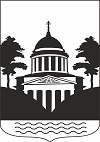 № 2, пятница 17 марта 2023 года В данном номере опубликованы следующие документы:1. Решение Совета депутатов Любытинского сельского поселения четвертого созыва  от 28.02.2023 № 104 «О внесении изменений в решение Совета депутатов Любытинского сельского поселения «О бюджете Любытинского сельского поселения на 2023 год  и на плановый период 2024 и 2025 годов»2. Решение Совета депутатов Любытинского сельского поселения четвертого созыва  от 28.02.2023 № 106 «О  внесении изменений в решение Совета депутатов Любытинского сельского поселения от 25.11.2014 №239 «О налоге на имущество физических лиц»3. Решение Совета депутатов Любытинского сельского поселения четвертого созыва  от 16.03.2023 № 107 «О внесении изменений в решениеСовета депутатов Любытинского сельского поселения «О бюджете Любытинского сельского поселения на 2023 год  и на плановый период 2024 и 2025 годов»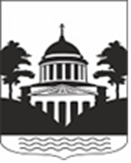 Российская   ФедерацияНовгородская областьСОВЕТ ДЕПУТАТОВ ЛЮБЫТИНСКОГО СЕЛЬСКОГО ПОСЕЛЕНИЯР Е Ш Е Н И Еот 28.02.2023 № 104р.п.ЛюбытиноО внесении изменений в решениеСовета депутатов Любытинскогосельского поселения «О бюджете Любытинскогосельского поселения на 2023 год и на плановый период 2024 и 2025 годов»Совет депутатов сельского поселенияРЕШИЛ:Внести в решение Совета депутатов Любытинского сельского поселения от 16.12.2022 № 98 «О бюджете Любытинского сельского поселения на 2023 год и на плановый период 2024 и 2025 годов» («Официальный вестник поселения» от 16.12.2022 №22 от 27.01.2023 №1) следующие изменения и дополнения: 1. В подпункте 1) пункта 1 цифры «25 310,91100 тыс. рублей» заменить цифрами «32 264,46628 тыс. рублей».В подпункте 2) пункта 1 цифры «27 761,28341 тыс. рублей» заменить цифрами «35 525,83869 тыс. рублей».В подпункте 3) пункта 1 цифры «2 450,37241 тыс. рублей» заменить цифрами «3 261,37241 тыс. рублей».2. В пункте 6 цифры «14 282,81100 тыс. рублей» заменить цифрами «21 236,36628 тыс. рублей».3. Изложить пункт 11 в следующей редакции: Утвердить объем бюджетных ассигнований дорожного фонда Любытинского сельского поселения на 2023 год в сумме  11 868,55941 тыс. рублей, в том числе за счет   субсидии  бюджетам городских и сельских поселений на формирование муниципальных дорожных фондов  1611,00000 тыс. рублей. Субсидии бюджетам сельских поселений на софинансирование расходов по реализации правовых актов Правительства Новгородской области по вопросам проектирования, строительства, реконструкции, капитального ремонта и ремонта, автомобильных дорог общего пользования местного значения 3 585,60000 тыс. рублей.Утвердить объем бюджетных ассигнований дорожного фонда Любытинского сельского поселения на 2024  год в сумме  6143,50000 тыс. рублей, в том числе за счет   субсидии  бюджетам городских и сельских поселений на формирование муниципальных дорожных фондов  1074,00000 тыс. рублей.         Утвердить объем бюджетных ассигнований дорожного фонда Любытинского сельского поселения на 2025 год в сумме  6533,60000 тыс. рублей, в том числе за счет   субсидии  бюджетам городских и сельских поселений на формирование муниципальных дорожных фондов 1074,00000  тыс. рублей.4.  Добавить пункт 21 Субсидии иным некоммерческим организациям, не являющимся государственными (муниципальными) учреждениями, государственными корпорациями (компаниями), публично-правовыми компаниями- иным некоммерческим организациям, не являющимся государственными (муниципальными) учреждениями, государственными корпорациями (компаниями), публично-правовыми компаниями в рамках проведения фестиваля восстановления исторической среды «Том Сойер фест»5.    Приложение 1 к решению Совета депутатов Любытинского сельского поселения «О бюджете Любытинского сельского поселения на 2023 год и на плановый период 2024 и 2025 годов» изложить в следующей редакции:6.    Приложение 2 к решению Совета депутатов Любытинского сельского поселения «О бюджете Любытинского сельского поселения на 2023 год и на плановый период 2024 и 2025 годов» изложить в следующей редакции:7.    Приложение 4-5 к решению Совета депутатов Любытинского сельского поселения «О бюджете Любытинского сельского поселения на 2023 год и на плановый период 2024 и 2025 годов» изложить в следующей редакции:8.   Приложение 6 к решению Совета депутатов Любытинского сельского поселения «О бюджете Любытинского сельского поселения на 2023 год и на плановый период 2024 и 2025 годов» изложить в следующей редакции:9.    Опубликовать настоящее решение в «Официальном вестнике поселения» и разместить на официальном сайте Администрации муниципального района в информационно-телекоммуникационной сети ИнтернетГлавасельского поселения                  А.Н.Миронов 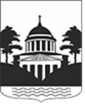 Российская ФедерацияНовгородская область  Любытинский район СОВЕТ ДЕПУТАТОВ ЛЮБЫТИНСКОГОСЕЛЬСКОГО ПОСЕЛЕНИЯРЕШЕНИЕ   от   28.02.2023 №106р.п. ЛюбытиноО  внесении изменений в решение Совета депутатов Любытинского сельского поселения от 25.11.2014 №239 «О налоге на имущество физических лиц»Совет депутатов Любытинского сельского поселенияРЕШИЛ:1. Внести изменения в решение Совета депутатов поселения от  25.11.2014 №239 «О налоге на имущество физических лиц»:1.1.  Пункт 2 решения изложить в следующей редакции: «2. Установить налоговые ставки в следующих размерах:2. Опубликовать настоящее решение в газете  «Любытинские вести» и разместить на официальном сайте Администрации муниципального района   в информационно-коммуникационной сети Интернет.3. Настоящее решение вступает в силу со дня, следующего за днем его официального опубликования.Главасельского поселения                                                        А.Н.МироновРоссийская   ФедерацияНовгородская областьСОВЕТ ДЕПУТАТОВ ЛЮБЫТИНСКОГО СЕЛЬСКОГО ПОСЕЛЕНИЯР Е Ш Е Н И Еот 16.03.2023 № 107р.п. ЛюбытиноО внесении изменений в решениеСовета депутатов Любытинскогосельского поселения «О бюджете Любытинскогосельского поселения на 2023 год и на плановый период 2024 и 2025 годов»Совет депутатов сельского поселенияРЕШИЛ:Внести в решение Совета депутатов Любытинского сельского поселения от 16.12.2022 № 98 «О бюджете Любытинского сельского поселения на 2023 год и на плановый период 2024 и 2025 годов» («Официальный вестник поселения» от 16.12.2022 №22 от 27.01.2023 №1 от 28.02.2023 №2) следующие изменения и дополнения: 1.  Изложить пункт 21 в следующей редакции:Гранты в форме субсидий  юридическим лицам (за исключением субсидий государственным (муниципальным) учреждениям), индивидуальным предпринимателям, физическим лицам-производителям товаров, работ, услуг, предоставляемых на конкурсной основе- на финансовое обеспечение затрат на реализацию мероприятий по проведению фестиваля восстановления исторической среды «Том Сойер фест»2.    Приложение 4-5 к решению Совета депутатов Любытинского сельского поселения «О бюджете Любытинского сельского поселения на 2023 год и на плановый период 2024 и 2025 годов» изложить в следующей редакции:3.   Приложение 6 к решению Совета депутатов Любытинского сельского поселения «О бюджете Любытинского сельского поселения на 2023 год и на плановый период 2024 и 2025 годов» изложить в следующей редакции: 4.    Опубликовать настоящее решение в «Официальном вестнике поселения» и разместить на официальном сайте Администрации муниципального района в информационно-телекоммуникационной сети ИнтернетГлавасельского поселения                  А.Н.МироновОфициальный вестник поселения     Учредитель,издатель: Совет депутатов Любытинского сельского поселения Главный редактор: А.Н. Миронов     Распространяется бесплатно  Адрес издателя: 174760, Новгородская область, п.Любытино, ул.Советов,д.29   Телефон: 8(816-68) 62-311, доб.6630                  Подписано в печать 17.03.2023               Приложение 1               Приложение 1               Приложение 1к  решению Совета депутатов Любытинского сельского поселения "О бюджете Любытинского  сельского поселения на 2023 год и на   плановый период 2024 и 2025 годы "к  решению Совета депутатов Любытинского сельского поселения "О бюджете Любытинского  сельского поселения на 2023 год и на   плановый период 2024 и 2025 годы "к  решению Совета депутатов Любытинского сельского поселения "О бюджете Любытинского  сельского поселения на 2023 год и на   плановый период 2024 и 2025 годы "               Прогнозируемые поступления доходов в бюджет Любытинского сельского поселения  на 2023 год и на плановый период 2024 и 2025 годы               Прогнозируемые поступления доходов в бюджет Любытинского сельского поселения  на 2023 год и на плановый период 2024 и 2025 годы               Прогнозируемые поступления доходов в бюджет Любытинского сельского поселения  на 2023 год и на плановый период 2024 и 2025 годы               Прогнозируемые поступления доходов в бюджет Любытинского сельского поселения  на 2023 год и на плановый период 2024 и 2025 годы               Прогнозируемые поступления доходов в бюджет Любытинского сельского поселения  на 2023 год и на плановый период 2024 и 2025 годы               Прогнозируемые поступления доходов в бюджет Любытинского сельского поселения  на 2023 год и на плановый период 2024 и 2025 годы               Прогнозируемые поступления доходов в бюджет Любытинского сельского поселения  на 2023 год и на плановый период 2024 и 2025 годы               Прогнозируемые поступления доходов в бюджет Любытинского сельского поселения  на 2023 год и на плановый период 2024 и 2025 годы               Прогнозируемые поступления доходов в бюджет Любытинского сельского поселения  на 2023 год и на плановый период 2024 и 2025 годы               Прогнозируемые поступления доходов в бюджет Любытинского сельского поселения  на 2023 год и на плановый период 2024 и 2025 годыСумма (тыс.рублей)Сумма (тыс.рублей)НаименованиеКод бюджетной классификации2023 год2024 год2025 годДОХОДЫ, ВСЕГО32 264,4662819 144,7500019 757,65000Налоговые и неналоговые доходы1 00 00000 00 0000 00011 028,1000011 779,7000012 288,20000Налоговые доходы11 028,1000011 779,7000012 288,20000Налоги на прибыль, доходы1 01 00000 00 0000 000991,200001 025,900001 075,10000Налог на доходы физических лиц1 01 02000 01 0000 110991,200001 025,900001 075,10000Налог на доходы физических лиц с доходов, источником которых является налоговый агент, за исключением доходов, в отношении которых исчисление и уплата налога осуществляются в соответствии со статьями 227, 2271 и 228 Налогового кодекса Российской Федерации1 01 02010 01 0000 110967,400001 001,300001 049,30000Налог на доходы физических лиц с доходов, полученных от осуществления деятельности физическими лицами, зарегистрированными в качестве индивидуальных предпринимателей, нотариусов, занимающихся частной практикой, адвокатов, учредивших адвокатские кабинеты, и других лиц, занимающихся частной практикой в соответствии со статьей 227 Налогового кодекса Российской Федерации1 01 02020 01 0000 1106,900007,200007,50000Налог на доходы физических лиц с доходов, полученных физическими лицами в соответствии со статьей 228 Налогового кодекса Российской Федерации1 01 02030 01 0000 11016,9000017,4000018,30000Акцизы по подакцизным товарам  (продукции), производимым на территории Российской Федерации103 00000 00 0000 0004 823,200005 069,500005 459,60000Доходы от уплаты акцизов на дизельное топливо, подлежащие распределению между бюджетами субъектов Российской Федерации и местными бюджетами с учетом установленных дифференцированных нормативов отчислений в местные бюджеты (по нормативам, установленным Федеральным законом о федеральном бюджете в целях формирования дорожных фондов субъектов Российской Федерации)103 02231 01 0000 1102 358,500002 479,000002 669,80000Доходы от уплаты акцизов на моторные масла для дизельных и (или) карбюраторных (инжекторных) двигателей, подлежащие распределению между бюджетами субъектов Российской Федерации и местными бюджетами с учетом установленных дифференцированных нормативов отчислений в местные бюджеты (по нормативам, установленным Федеральным законом о федеральном бюджете в целях формирования дорожных фондов субъектов Российской Федерации)103 02241 01 0000 11014,5000015,2000016,40000Доходы от уплаты акцизов на автомобильный бензин, подлежащие распределению между бюджетами субъектов Российской Федерации и местными бюджетами с учетом установленных дифференцированных нормативов отчислений в местные бюджеты (по нормативам, установленным Федеральным законом о федеральном бюджете в целях формирования дорожных фондов субъектов Российской Федерации)103 02251 01 0000 1102 715,500002 854,100003 073,70000Доходы от уплаты акцизов на прямогонный бензин, подлежащие распределению между бюджетами субъектов Российской Федерации и местными бюджетами с учетом установленных дифференцированных нормативов отчислений в местные бюджеты (по нормативам, установленным Федеральным законом о федеральном бюджете в целях формирования дорожных фондов субъектов Российской Федерации)103 02261 01 0000 110-265,30000-278,80000-300,30000Налоги на совокупный доход 105 00000 00 0000 00098,70000102,30000106,50000Единый сельскохозяйственный налог 105 03010 01 1000 11098,70000102,30000106,50000Налоги на имущество1 06 00000 00 0000 0005 115,000005 582,000005 647,00000Налог на имущество физических лиц1 06 01000 00 0000 110990,000001 000,000001 010,00000Налог на имущество физических лиц, взимаемый по ставкам, применяемым к объектам налогообложения, расположенным в границах сельских поселений1 06 01030 10 0000 11090,000001 000,000001 010,00000Земельный налог1 06 06000 00 0000 1104 125,000004 582,000004 637,00000Земельный налог с организаций 1 06 06033 00 0000 110744,000001 085,000001 097,00000Земельный налог с организаций, обладающих земельным участком, расположенным в границах сельских поселений 1 06 06033 10 0000 110744,000001 085,000001 097,00000Земельный налог с физических лиц1 06 06043 00 0000 1103 381,000003 497,000003 540,00000Земельный налог с физических лиц, обладающих земельным участком, расположенным в границах сельских поселений1 06 06043 10 0000 1103 381,000003 497,000003 540,00000Безвозмездные поступления 2 00 00000 00 0000 00021 236,366287 365,050007 469,45000Безвозмездные поступления от других бюджетов бюджетной системы Российской Федерации2 02 00000 00 0000 00021 236,366287 365,050007 469,45000Дотации бюджетам бюджетной системы Российской Федерации2 02 10000 00 0000 15010 502,700005 990,500006 084,30000Дотации на выравнивание бюджетной обеспеченности из бюджетов муниципальных районов, городских округов с внутригородским делением2 02 16001 00 0000 15010 502,700005 990,500006 084,30000Дотации бюджетам сельских поселений на выравнивание бюджетной обеспеченности из бюджетов муниципальных районов2 02 16001 10 0000 15010 502,700005 990,500006 084,30000Субсидии бюджетам бюджетной системы Российской Федерации (межбюджетные субсидии)2 02 20000 00 0000 1507 078,111001 074,000001 074,00000Субсидии бюджетам на поддержку государственных программ субъектов Российской Федерации  и муниципальных программ формирования современной городской среды2 02 25555 00 0000 150881,511000,000000,00000Субсидии бюджетам сельских поселений на поддержку государственных программ субъектов Российской Федерации и муниципальных программ формирования современной городской среды2 02 25555 10 0000 150881,511000,000000,00000Прочие субсидии2 02 29999 00 0000 1506 196,600001 074,000001 074,00000Прочие субсидии бюджетам сельских поселений2 02 29999 10 0000 1506 196,600001 074,000001 074,00000Субвенции бюджетам бюджетной системы Российской Федерации2 02 30000 00 0000 150287,60000300,55000311,15000Субвенции бюджетам сельских поселений на осуществление первичного воинского учета органами местного самоуправления поселений, муниципальных и городских округов2 02 35118 00 0000 150287,60000300,55000311,15000Субвенции бюджетам сельских поселений на осуществление первичного воинского учета органами местного самоуправления поселений, муниципальных и городских округов2 02 35118 10 0000 150287,60000300,55000311,15000Иные межбюджетные трансферты2 02 40000 00 0000 1503 367,955280,000000,00000Прочие межбюджетные трансферты, передаваемые бюджетам2 02 49999 00 0000 1503 367,955280,000000,00000Прочие межбюджетные трансферты, передаваемые бюджетам сельских поселений2 02 49999 10 0000 1503 367,955280,000000,00000          Приложение 2          Приложение 2          Приложение 2          Приложение 2к   решению Совета депутатовк   решению Совета депутатовк   решению Совета депутатовк   решению Совета депутатовЛюбытинского сельского поселенияЛюбытинского сельского поселенияЛюбытинского сельского поселенияЛюбытинского сельского поселения"О  бюджете  Любытинского сельского "О  бюджете  Любытинского сельского "О  бюджете  Любытинского сельского "О  бюджете  Любытинского сельского поселения на 2023 год и на  плановыйпоселения на 2023 год и на  плановыйпоселения на 2023 год и на  плановыйпоселения на 2023 год и на  плановыйпериод 2024 и 2025 годы"период 2024 и 2025 годы"период 2024 и 2025 годы"период 2024 и 2025 годы" Источники внутреннего финансирования дефицита бюджета Любытинского сельского поселения на 2023год  и на плановый период 2024 и 2025 годы Источники внутреннего финансирования дефицита бюджета Любытинского сельского поселения на 2023год  и на плановый период 2024 и 2025 годы Источники внутреннего финансирования дефицита бюджета Любытинского сельского поселения на 2023год  и на плановый период 2024 и 2025 годы Источники внутреннего финансирования дефицита бюджета Любытинского сельского поселения на 2023год  и на плановый период 2024 и 2025 годы Источники внутреннего финансирования дефицита бюджета Любытинского сельского поселения на 2023год  и на плановый период 2024 и 2025 годыСумма (тыс.рублей)Сумма (тыс.рублей)Сумма (тыс.рублей)Наименование источника внутреннего финансирования дефицита бюджетаКод группы, подгруппы, статьи и вида источников2023 год2024 год2025годИСТОЧНИКИ ВНУТРЕННЕГО ФИНАНСИРОВАНИЯ ДЕФИЦИТОВ БЮДЖЕТОВ   000 01 00 00 00 00 0000 0003 261,372410,000000,00000Кредиты кредитных организаций  в валюте Российской Федерации000 01 02 00 00 00 0000 0000,000000,000000,00000Получение кредитов от кредитных организаций в валюте Российской Федерации000 01 02 00 00 00 0000 7000,000000,000000,00000Получение кредитов от кредитных организаций бюджетами  сельских поселений в валюте Российской Федерации000 01 02 00 00 10 0000 7100,000000,000000,00000 Погашение кредитов, предоставленных кредитными организациями в валюте Российской Федерации000 01 02 00 00 00 0000 8000,000000,000000,00000Погашение  бюджетами сельских поселений кредитов от кредитных организаций в валюте Российской Федерации000 01 02 00 00 10 0000 8100,000000,000000,00000Бюджетные кредиты от других бюджетов бюджетной системы Российской Федерации000 01 03 00 00 00 0000 0000,000000,000000,00000Бюджетные кредиты от других бюджетов бюджетной системы Российской Федерации в валюте Российской Федерации000 01 03 01 00 00 0000 0000,000000,000000,00000Получение бюджетных кредитов от других бюджетов бюджетной системы Российской Федерации в валюте Российской Федерации000 01 03 01 00 00 0000 7000,000000,000000,00000Получение кредитов от других бюджетов бюджетной системы Российской Федерации бюджетами сельских поселений в валюте Российской Федерации000 01 03 01 00 10 0000 7100,000000,000000,00000Погашение бюджетных кредитов, полученных от других бюджетов бюджетной системы Российской Федерации в валюте Российской Федерации000 01 03 01 00 00 0000 8000,000000,000000,00000Погашение бюджетами сельских поселений  кредитов от других бюджетов бюджетной системы Российской Федерации в валюте Российской Федерации000 01 03 01 00 10 0000 8100,000000,000000,00000Изменение остатков средств на счетах по учету средств бюджетов000 01 05 00 00 00 0000 0003 261,372410,000000,00000                                                                                                                Приложение 4                                                                                                                Приложение 4                                                                                                                Приложение 4                                                                                                                Приложение 4                                                                                                                Приложение 4                                                                                                                Приложение 4                                                                                                                Приложение 4                                                                                                                Приложение 4                                                                                                                Приложение 4К решению Совета депутатов Любытинского сельского поселения "О бюджете Любытинского сельского поселения на 2023 год и  плановый период 2024 и 2025 годов"К решению Совета депутатов Любытинского сельского поселения "О бюджете Любытинского сельского поселения на 2023 год и  плановый период 2024 и 2025 годов"К решению Совета депутатов Любытинского сельского поселения "О бюджете Любытинского сельского поселения на 2023 год и  плановый период 2024 и 2025 годов"К решению Совета депутатов Любытинского сельского поселения "О бюджете Любытинского сельского поселения на 2023 год и  плановый период 2024 и 2025 годов"К решению Совета депутатов Любытинского сельского поселения "О бюджете Любытинского сельского поселения на 2023 год и  плановый период 2024 и 2025 годов"Ведомственная структура расходов бюджета  Любытинского сельского поселения на 2023 год                                                                                                                                                                                                      и  плановый период 2024 и 2025 годов                                                                                                                                                        Ведомственная структура расходов бюджета  Любытинского сельского поселения на 2023 год                                                                                                                                                                                                      и  плановый период 2024 и 2025 годов                                                                                                                                                        Ведомственная структура расходов бюджета  Любытинского сельского поселения на 2023 год                                                                                                                                                                                                      и  плановый период 2024 и 2025 годов                                                                                                                                                        Ведомственная структура расходов бюджета  Любытинского сельского поселения на 2023 год                                                                                                                                                                                                      и  плановый период 2024 и 2025 годов                                                                                                                                                        Ведомственная структура расходов бюджета  Любытинского сельского поселения на 2023 год                                                                                                                                                                                                      и  плановый период 2024 и 2025 годов                                                                                                                                                        Ведомственная структура расходов бюджета  Любытинского сельского поселения на 2023 год                                                                                                                                                                                                      и  плановый период 2024 и 2025 годов                                                                                                                                                        Ведомственная структура расходов бюджета  Любытинского сельского поселения на 2023 год                                                                                                                                                                                                      и  плановый период 2024 и 2025 годов                                                                                                                                                        Ведомственная структура расходов бюджета  Любытинского сельского поселения на 2023 год                                                                                                                                                                                                      и  плановый период 2024 и 2025 годов                                                                                                                                                        Ведомственная структура расходов бюджета  Любытинского сельского поселения на 2023 год                                                                                                                                                                                                      и  плановый период 2024 и 2025 годов                                                                                                                                                        Сумма (тыс.рублей)Сумма (тыс.рублей)НаименованиеВедРЗПрЦСРВР2023 год2024 год2025 годАдминистрация Любытинского муниципального района70335 396,8386918 690,4500018 829,05000Общегосударственные вопросы70301332,20000232,00000500,20000Функционирование законодательных (представительных) органов государственной власти и представительных органов муниципальных образований703010311,000000,000000,00000Совет депутатов муниципального образования703010393 0 00 0000011,000000,000000,00000Расходы на обеспечение деятельности Совета депутатов муниципального образования703010393 1 00 0100011,000000,000000,00000Иные закупки товаров, работ и услуг для обеспечения государственных (муниципальных) нужд703010393 1 00 0100024011,000000,000000,00000Обеспечение проведения выборов и референдумов70301070,000000,00000268,20000 Расходы для выполнения других общегосударственных вопросов703010796 0 00 000000,000000,00000268,20000Расходы на проведение выборов в представительные органы муниципального образования703010796 1 00 822200,000000,00000268,20000Иные закупки товаров, работ и услуг для обеспечения государственных (муниципальных) нужд703010796 1 00 822202400,000000,00000268,20000Другие общегосударственные вопросы7030113321,20000232,00000232,00000 Расходы для выполнения других общегосударственных вопросов703011396 0 00 0000042,200000,000000,00000Членские взносы в ассоциацию поселений703011396 1 00 8221042,200000,000000,00000Уплата налогов, сборов и иных платежей703011396 1 00 8221085042,200000,000000,00000Расходы по обеспечению деятельности  муниципального образования, не отнесенные к программам  муниципального образования703011397 0 00 00000279,00000232,00000232,00000Прочие расходы на выполнение функций органов местного самоуправления 703011397 1 00 8322090,0000040,0000040,00000Иные закупки товаров, работ и услуг для обеспечения государственных (муниципальных) нужд703011397 1 00 8322024040,0000040,0000040,00000Уплата налогов, сборов и иных платежей703011397 1 00 8322085050,000000,000000,00000Возмещение расходов старосте сельского населенного пункта, связанных с осуществлением полномочий старосты703011397 4 00 82230187,00000192,00000192,00000Иные закупки товаров, работ и услуг для обеспечения государственных (муниципальных) нужд703011397 4 00 82230240187,00000192,00000192,00000Почетный гражданин Любытинского сельского поселения703011397 4 00 822402,000000,000000,00000Иные выплаты населению703011397 4 00 822403602,000000,000000,00000Национальная оборона70302287,60000300,55000311,15000Мобилизационная и вневойсковая подготовка7030203287,60000300,55000311,15000Расходы на осуществление первичного воинского учета, не отнесенные к программам муниципального образования703020382 0 00 00000287,60000300,55000311,15000Осуществление первичного воинского учета органами местного самоуправления поселений703020382 1 00 51180287,60000300,55000311,15000Расходы на выплаты персоналу государственных (муниципальных) органов703020382 1 00 51180120252,60000255,55000266,15000Иные закупки товаров, работ и услуг для обеспечения государственных (муниципальных) нужд703020382 1 00 5118024035,0000045,0000045,00000Национальная безопасность и правоохранительная деятельность70303223,80000169,80000169,80000Защита населения и территорий от чрезвычайных ситуаций природного и техногенного характера, пожарная безопасность7030310169,80000169,80000169,80000Муниципальная программа Любытинского сельского поселения "Благоустройство  территории Любытинского сельского поселения на 2016-2020 годы и на период до 2028 года»703031001 0 00 00000169,80000169,80000169,80000Подпрограмма "Озеленение, уборка мусора, пожарная безопасность на территории Любытинского сельского поселения"  муниципальной программы Любытинского сельского поселения "Благоустройство территории Любытинского сельского поселения на 2016-2020 годы и на период до 2028 года"703031001 1 00 00000169,80000169,80000169,80000Приведение территории Любытинского сельского поселения в соответствие с требованиями санитарно-эпидемиологических и экологических норм703031001 1 02 00000169,80000169,80000169,80000Реализация мероприятий подпрограммы «Озеленение, уборка мусора, пожарная безопасность на территории Любытинского сельского  поселения муниципальной программы Любытинского сельского поселения "Благоустройство территории Любытинского сельского поселения на 2016-2020 годы и на период до 2028 года"703031001 1 02 99990169,80000169,80000169,80000Иные закупки товаров, работ и услуг для обеспечения государственных (муниципальных) нужд703031001 1 02 99990240169,80000169,80000169,80000Другие вопросы в области национальной безопасности и правоохранительной деятельности703031454,000000,000000,00000Муниципальная программа Любытинского сельского поселения «Профилактика преступлений и правонарушений в Любытинском сельском поселении на 2020-2024 годы»703031404 0 00 0000054,000000,000000,00000Реализация мероприятий муниципальной программы Любытинского сельского поселения «Профилактика преступлений и правонарушений в Любытинском сельском поселении на 2020-2024 годы703031404 0 00 9999054,000000,000000,00000Иные закупки товаров, работ и услуг для обеспечения государственных (муниципальных) нужд703031404 0 00 9999024054,000000,000000,00000Национальная экономика7030411 948,559416 143,500006 533,60000Дорожное хозяйство (дорожные фонды)703040911 868,559416 143,500006 533,60000Муниципальная  программа Любытинского сельского поселения «Благоустройство  территории Любытинского сельского поселения на 2016-2020 годы и на период до 2028 года»703040901 0 00 0000011 868,559416 143,500006 533,60000Подпрограмма "Содержание, текущий и капитальный ремонт дорог  Любытинского сельского поселения"  муниципальной программы Любытинского сельского поселения "Благоустройство территории Любытинского сельского поселения на 2016-2020 годы и на период до 2028 года"703040901 3 00 0000011 868,559416 143,500006 533,60000Обеспечение надлежащего содержания дорожной сети703040901 3 01 0000011 868,559416 143,500006 533,60000 Формирование муниципальных дорожных фондов703040901 3 01 715201 611,000001 074,000001 074,00000Иные закупки товаров, работ и услуг для обеспечения государственных (муниципальных) нужд703040901 3 01 715202401 611,000001 074,000001 074,00000Реализация правовых актов Правительства Новгородской области по вопросам проектирования, строительства, реконструкции, капитального ремонта и ремонта автомобильных дорог общего пользования местного значения703040901 3 01 715403 585,600000,000000,00000Иные закупки товаров, работ и услуг для обеспечения государственных (муниципальных) нужд703040901 3 01 715402403 585,600000,000000,00000Содержание дорог общего пользования местного значения, находящихся в муниципальной собственности Любытинского сельского поселения 703040901 3 01 832305 500,000004 500,000004 500,00000Иные закупки товаров, работ и услуг для обеспечения государственных (муниципальных) нужд703040901 3 01 832302405 500,000004 500,000004 500,00000Ремонт автодорог общего пользования  местного значения, находящихся в муниципальной собственности Любытинского сельского поселения 703040901 3 01 832401 050,75941512,90000903,00000Иные закупки товаров, работ и услуг для обеспечения государственных (муниципальных) нужд703040901 3 01 832402401 050,75941512,90000903,00000Софинансирование формирования муниципальных дорожных фондов703040901 3 01 S152084,8000056,6000056,60000Иные закупки товаров, работ и услуг для обеспечения государственных (муниципальных) нужд703040901 3 01 S152024084,8000056,6000056,60000Софинансирование реализации правовых актов Правительства Новгородской области по вопросам проектирования, строительства, реконструкции, капитального ремонта и ремонта автомобильных дорог общего пользования местного значения703040901 3 01 S154036,400000,000000,00000Иные закупки товаров, работ и услуг для обеспечения государственных (муниципальных) нужд703040901 3 01 S154024036,400000,000000,00000Другие вопросы в области национальной экономики703041280,000000,000000,00000Муниципальная программа Любытинского сельского поселения  «Управление муниципальным имуществом Любытинского сельского поселения на 2018-2023 годы и на период до 2026 годы"703041202 0 00 0000080,000000,000000,00000Обеспечение эффективности использования муниципального имущества703041202 0 01 0000080,000000,000000,00000Формирование земельных участков, находящихся в собственности поселения703041202 0 01 2122080,000000,000000,00000Иные закупки товаров, работ и услуг для обеспечения государственных (муниципальных) нужд703041202 0 01 2122024080,000000,000000,00000Жилищно-коммунальное хозяйство7030522 139,7792811 379,7000010 849,40000Коммунальное хозяйство7030502603,000000,000000,00000Расходы по обеспечению деятельности  муниципального образования, не отнесенные к программам  муниципального образования703050297 0 00 00000603,000000,000000,00000Выполнение мероприятий по обслуживанию газораспределительной сети703050297 5 00 21250603,000000,000000,00000Иные закупки товаров, работ и услуг для обеспечения государственных (муниципальных) нужд703050297 5 00 21250240603,000000,000000,00000Благоустройство703050321 536,7792811 379,7000010 849,40000Муниципальная программа Любытинского сельского поселения  «Благоустройство территории Любытинского сельского поселения на 2016-2020 годы и на период до 2028 года»703050301 0 00 0000020 434,8902811 379,7000010 849,40000Подпрограмма "Озеленение, уборка мусора, пожарная безопасность на территории Любытинского сельского поселения"  муниципальной программы Любытинского сельского поселения "Благоустройство территории Любытинского сельского поселения на 2016-2020 годы и на период до 2028 года"703050301 1 00 0000010 286,268282 416,000002 416,00000Приведение территории Любытинского сельского поселения в соответствие с нормативными требованиями, предъявляемыми к озеленению703050301 1 01 00000800,00000800,00000800,00000Улучшение ландшафта, оформление существующих старовозрастных зеленых насаждений, спиливание аварийных и упавших 703050301 1 01 83250800,00000800,00000800,00000Иные закупки товаров, работ и услуг для обеспечения государственных (муниципальных) нужд703050301 1 01 83250240800,00000800,00000800,00000Приведение территории Любытинского сельского поселения в соответствие с требованиями санитарно-эпидемиологических и экологических норм703050301 1 02 000009 486,268281 616,000001 616,00000Проведение фестиваля восстановления исторической среды "Том Сойер фест"703050301 1 02 716503 367,955280,000000,00000Субсидии некоммерческим организациям (за исключением государственных (муниципальных) учреждений, государственных корпораций (компаний), публично-правовых компаний)703050301 1 02 716506303 367,955280,000000,00000Реализация приоритетного регионального проекта "Народный бюджет"703050301 1 02 761001 000,000000,000000,00000Иные закупки товаров, работ и услуг для обеспечения государственных (муниципальных) нужд703050301 1 02 761002401 000,000000,000000,00000Реализация мероприятий подпрограммы «Озеленение, уборка мусора, пожарная безопасность на территории Любытинского сельского  поселения муниципальной программы Любытинского сельского поселения "Благоустройство территории Любытинского сельского поселения на 2016-2020 годы и на период до 2024 года"703050301 1 02 999903 559,313001 616,000001 616,00000Иные закупки товаров, работ и услуг для обеспечения государственных (муниципальных) нужд703050301 1 02 999902403 559,313001 616,000001 616,00000Софинансирование поддержки реализации проектов территориальных общественных самоуправлений, включенных в муниципальные программы развития территорий703050301 1 02 S2090159,000000,000000,00000Иные закупки товаров, работ и услуг для обеспечения государственных (муниципальных) нужд703050301 1 02 S2090240159,000000,000000,00000Софинансирование реализации приоритетных проектов поддержки местных инициатив703050301 1 02 S5260400,000000,000000,00000Бюджетные инвестиции703050301 1 02 S5260410400,000000,000000,00000 Софинансирование реализации приоритетного регионального проекта "Народный бюджет"703050301 1 02 S61001 000,000000,000000,00000Иные закупки товаров, работ и услуг для обеспечения государственных (муниципальных) нужд703050301 1 02 S61002401 000,000000,000000,00000Подпрограмма «Уличное освещение территорий Любытинского сельского поселения» муниципальной 
программы Любытинского сельского поселения «Благоустройство территории Любытинского 
сельского поселения на 2016-2020 годы и на период до 2028 года703050301 2 00 0000010 148,622008 963,700008 433,40000Организация освещения улиц Любытинского сельского поселения в целях улучшения условий проживания жителей703050301 2 01 0000010 148,622008 963,700008 433,40000Реализация мероприятий подпрограммы  «Уличное освещение территории Любытинского сельского поселения» муниципальной программы Любытинского сельского поселения "Благоустройство территории Любытинского сельского поселения на 2016-2020 годы и на период до 2028 года"703050301 2 01 9999010 148,622008 963,700008 433,40000Иные закупки товаров, работ и услуг для обеспечения государственных (муниципальных) нужд703050301 2 01 9999024010 148,622008 963,700008 433,40000Муниципальная программа Любытинского сельского поселения  "Формирование современной городской среды на территории  Любытинского сельского поселения на 2018-2024 годы"703050303 0 00 000001 101,889000,000000,00000Федеральный проект «Формирование комфортной городской среды»703050303 0 F2 000001 101,889000,000000,00000Реализация программ формирования современной городской среды703050303 0 F2 555501 101,889000,000000,00000Иные закупки товаров, работ и услуг для обеспечения государственных (муниципальных) нужд703050303 0 F2 555502401 101,889000,000000,00000Образование703077,000007,000007,00000Молодежная политика70307077,000007,000007,00000Расходы по обеспечению деятельности  муниципального образования, не отнесенные к программам  муниципального образования703070797 0 00 000007,000007,000007,00000Выполнение мероприятий  по молодежной политике 703070797 3 00 843107,000007,000007,00000Иные закупки товаров, работ и услуг для обеспечения государственных (муниципальных) нужд703070797 3 00 843102407,000007,000007,00000Культура, кинематография7030840,0000040,0000040,00000Культура703080140,0000040,0000040,00000Расходы по обеспечению деятельности  муниципального образования, не отнесенные к программам  муниципального образования703080197 0 00 0000040,0000040,0000040,00000Выполнение мероприятий  по культуре703080197 3 00 8432040,0000040,0000040,00000Иные закупки товаров, работ и услуг для обеспечения государственных (муниципальных) нужд703080197 3 00 8432024040,0000040,0000040,00000Социальная политика70310394,00000394,00000394,00000Пенсионное обеспечение7031001394,00000394,00000394,00000Расходы на обеспечение деятельности отдельных органов исполнительной власти, не отнесенные к  программам муниципального образования703100192 0 00 00000394,00000394,00000394,00000Доплаты к пенсиям муниципальных служащих703100192 2 00 62010394,00000394,00000394,00000Иные закупки товаров, работ и услуг для обеспечения государственных (муниципальных) нужд703100192 2 00 620102403,940003,940003,94000Публичные нормативные социальные выплаты гражданам703100192 2 00 62010310390,06000390,06000390,06000Физическая культура и спорт7031123,9000023,9000023,90000Физическая культура703110123,9000023,9000023,90000Расходы по обеспечению деятельности  муниципального образования, не отнесенные к программам  муниципального образования703110197 0 00 0000023,9000023,9000023,90000Выполнение мероприятий  по физической культуре и спорту703110197 3 00 8433023,9000023,9000023,90000Иные закупки товаров, работ и услуг для обеспечения государственных (муниципальных) нужд703110197 3 00 8433024011,9000011,9000011,90000Премии и гранты703110197 3 00 8433035012,0000012,0000012,00000Комитет финансов Администрации Любытинского муниципального района792129,00000454,30000928,60000Общегосударственные вопросы79201129,00000454,30000928,60000Обеспечение деятельности финансовых, налоговых и таможенных органов и органов финансового (финансово-бюджетного) надзора7920106119,000000,000000,00000Контрольно-счетная палата Любытинского муниципального района792010694 0 00 00000119,000000,000000,00000Расходы на обеспечение деятельности финансовых, налоговых и таможенных органов и органов финансового (финансово-бюджетного) надзора792010694 2 00 88020119,000000,000000,00000Иные межбюджетные трансферты792010694 2 00 88020540119,000000,000000,00000Резервные фонды792011110,0000010,0000010,00000Расходы по обеспечению деятельности  муниципального образования, не отнесенные к программам  муниципального образования792011197 0 00 0000010,0000010,0000010,00000Резервные фонды местных администраций792011197 9 00 2113010,0000010,0000010,00000Резервные средства792011197 9 00 2113087010,0000010,0000010,00000Другие общегосударственные вопросы79201130,00000444,30000918,60000Расходы по обеспечению деятельности  муниципального образования, не отнесенные к программам  муниципального образования792011397 0 00 000000,00000444,30000918,60000Условно утвержденные расходы792011397 9 00 999900,00000444,30000918,60000Резервные средства792011397 9 00 999908700,00000444,30000918,60000Всего расходов:35 525,8386919 144,7500019 757,65000                                                                                                                Приложение 5                                                                                                                Приложение 5                                                                                                                Приложение 5                                                                                                                Приложение 5                                                                                                                Приложение 5                                                                                                                Приложение 5                                                                                                                Приложение 5                                                                                                                Приложение 5К решению Совета депутатов Любытинского сельского поселения "О бюджете Любытинского сельского поселения на 2023 год и на плановый период 2024 и 2025 годов"К решению Совета депутатов Любытинского сельского поселения "О бюджете Любытинского сельского поселения на 2023 год и на плановый период 2024 и 2025 годов"К решению Совета депутатов Любытинского сельского поселения "О бюджете Любытинского сельского поселения на 2023 год и на плановый период 2024 и 2025 годов"К решению Совета депутатов Любытинского сельского поселения "О бюджете Любытинского сельского поселения на 2023 год и на плановый период 2024 и 2025 годов"К решению Совета депутатов Любытинского сельского поселения "О бюджете Любытинского сельского поселения на 2023 год и на плановый период 2024 и 2025 годов"Распределение бюджетных ассигнований по разделам, подразделам, целевым статьям, группам и подгруппам видов расходов бюджета  Любытинского сельского поселения на 2023 год                                                                                                                                                                                и  на плановый период 2024 и 2025 годов                                                                                                                                                        Распределение бюджетных ассигнований по разделам, подразделам, целевым статьям, группам и подгруппам видов расходов бюджета  Любытинского сельского поселения на 2023 год                                                                                                                                                                                и  на плановый период 2024 и 2025 годов                                                                                                                                                        Распределение бюджетных ассигнований по разделам, подразделам, целевым статьям, группам и подгруппам видов расходов бюджета  Любытинского сельского поселения на 2023 год                                                                                                                                                                                и  на плановый период 2024 и 2025 годов                                                                                                                                                        Распределение бюджетных ассигнований по разделам, подразделам, целевым статьям, группам и подгруппам видов расходов бюджета  Любытинского сельского поселения на 2023 год                                                                                                                                                                                и  на плановый период 2024 и 2025 годов                                                                                                                                                        Распределение бюджетных ассигнований по разделам, подразделам, целевым статьям, группам и подгруппам видов расходов бюджета  Любытинского сельского поселения на 2023 год                                                                                                                                                                                и  на плановый период 2024 и 2025 годов                                                                                                                                                        Распределение бюджетных ассигнований по разделам, подразделам, целевым статьям, группам и подгруппам видов расходов бюджета  Любытинского сельского поселения на 2023 год                                                                                                                                                                                и  на плановый период 2024 и 2025 годов                                                                                                                                                        Распределение бюджетных ассигнований по разделам, подразделам, целевым статьям, группам и подгруппам видов расходов бюджета  Любытинского сельского поселения на 2023 год                                                                                                                                                                                и  на плановый период 2024 и 2025 годов                                                                                                                                                        Распределение бюджетных ассигнований по разделам, подразделам, целевым статьям, группам и подгруппам видов расходов бюджета  Любытинского сельского поселения на 2023 год                                                                                                                                                                                и  на плановый период 2024 и 2025 годов                                                                                                                                                        Сумма (тыс.рублей)Сумма (тыс.рублей)НаименованиеРЗПрЦСРВР2023 год2024 год2025 годОбщегосударственные вопросы01461,20000686,300001 428,80000Функционирование законодательных (представительных) органов государственной власти и представительных органов муниципальных образований010311,000000,000000,00000Совет депутатов муниципального образования010393 0 00 0000011,000000,000000,00000Расходы на обеспечение деятельности Совета депутатов муниципального образования010393 1 00 0100011,000000,000000,00000Иные закупки товаров, работ и услуг для обеспечения государственных (муниципальных) нужд010393 1 00 0100024011,000000,000000,00000Обеспечение деятельности финансовых, налоговых и таможенных органов и органов финансового (финансово-бюджетного) надзора0106119,000000,000000,00000Контрольно-счетная палата Любытинского муниципального района010694 0 00 00000119,000000,000000,00000Расходы на обеспечение деятельности финансовых, налоговых и таможенных органов и органов финансового (финансово-бюджетного) надзора010694 2 00 88020119,000000,000000,00000Иные межбюджетные трансферты010694 2 00 88020540119,000000,000000,00000Обеспечение проведения выборов и референдумов01070,000000,00000268,20000 Расходы для выполнения других общегосударственных вопросов010796 0 00 000000,000000,00000268,20000Расходы на проведение выборов в представительные органы муниципального образования010796 1 00 822200,000000,00000268,20000Иные закупки товаров, работ и услуг для обеспечения государственных (муниципальных) нужд010796 1 00 822202400,000000,00000268,20000Резервные фонды011110,0000010,0000010,00000Расходы по обеспечению деятельности  муниципального образования, не отнесенные к программам  муниципального образования011197 0 00 0000010,0000010,0000010,00000Резервные фонды местных администраций011197 9 00 2113010,0000010,0000010,00000Резервные средства011197 9 00 2113087010,0000010,0000010,00000Другие общегосударственные вопросы0113321,20000676,300001 150,60000 Расходы для выполнения других общегосударственных вопросов011396 0 00 0000042,200000,000000,00000Членские взносы в ассоциацию поселений011396 1 00 8221042,200000,000000,00000Уплата налогов, сборов и иных платежей011396 1 00 8221085042,200000,000000,00000Расходы по обеспечению деятельности  муниципального образования, не отнесенные к программам  муниципального образования011397 0 00 00000279,00000676,300001 150,60000Прочие расходы на выполнение функций органов местного самоуправления011397 1 00 8322090,0000040,0000040,00000Иные закупки товаров, работ и услуг для обеспечения государственных (муниципальных) нужд011397 1 00 8322024040,0000040,0000040,00000Уплата налогов, сборов и иных платежей011397 1 00 8322085050,000000,000000,00000Возмещение расходов старосте сельского населенного пункта, связанных с осуществлением полномочий старосты011397 4 00 82230187,00000192,00000192,00000Иные закупки товаров, работ и услуг для обеспечения государственных (муниципальных) нужд011397 4 00 82230240187,00000192,00000192,00000Почетный гражданин Любытинского сельского поселения011397 4 00 822402,000000,000000,00000Иные выплаты населению011397 4 00 822403602,000000,000000,00000Условно утвержденные расходы011397 9 00 999900,00000444,30000918,60000Резервные средства011397 9 00 999908700,00000444,30000918,60000Национальная оборона02287,60000300,55000311,15000Мобилизационная и вневойсковая подготовка0203287,60000300,55000311,15000Расходы на осуществление первичного воинского учета, не отнесенные к программам муниципального образования020382 0 00 00000287,60000300,55000311,15000Осуществление первичного воинского учета органами местного самоуправления поселений020382 1 00 51180287,60000300,55000311,15000Расходы на выплаты персоналу государственных (муниципальных) органов020382 1 00 51180120252,60000255,55000266,15000Иные закупки товаров, работ и услуг для обеспечения государственных (муниципальных) нужд020382 1 00 5118024035,0000045,0000045,00000Национальная безопасность и правоохранительная деятельность03223,80000169,80000169,80000Защита населения и территорий от чрезвычайных ситуаций природного и техногенного характера, пожарная безопасность0310169,80000169,80000169,80000Муниципальная  программа Любытинского сельского поселения «Благоустройство  территории Любытинского сельского поселения на 2016-2020 годы и на период до 2028 года»031001 0 00 00000169,80000169,80000169,80000Подпрограмма "Озеленение, уборка мусора, пожарная безопасность на территории Любытинского сельского поселения"  муниципальной программы "Благоустройство  территории Любытинского сельского поселения на 2016-2020 годы и на период до 2028 года»"031001 1 00 00000169,80000169,80000169,80000Приведение территории Любытинского сельского поселения в соответствие с  требованиями санитарно-эпидемиологических и экологических норм031001 1 02 00000169,80000169,80000169,80000Реализация мероприятий подпрограммы «Озеленение, уборка мусора, пожарная безопасность на территории Любытинского сельского  поселения муниципальной программы Любытинского сельского поселения "Благоустройство территории Любытинского сельского поселения на 2016-2020 годы и на период до 2024 года"031001 1 02 99990169,80000169,80000169,80000Иные закупки товаров, работ и услуг для обеспечения государственных (муниципальных) нужд031001 1 02 99990240169,80000169,80000169,80000Другие вопросы в области национальной безопасности и правоохранительной деятельности031454,000000,000000,00000Муниципальная программа Любытинского сельского поселения «Профилактика преступлений и правонарушений в Любытинском сельском поселении на 2020-2024 годы»031404 0 00 0000054,000000,000000,00000Реализация мероприятий муниципальной программы Любытинского сельского поселения «Профилактика преступлений и правонарушений в Любытинском сельском поселении на 2020-2024 годы031404 0 00 9999054,000000,000000,00000Иные закупки товаров, работ и услуг для обеспечения государственных (муниципальных) нужд031404 0 00 9999024054,000000,000000,00000Национальная экономика0411 948,559416 143,500006 533,60000Дорожное хозяйство (дорожные фонды)040911 868,559416 143,500006 533,60000Муниципальная  программа Любытинского сельского поселения «Благоустройство  территории Любытинского сельского поселения на 2016-2020 годы и на период до 2028 года»040901 0 00 0000011 868,559416 143,500006 533,60000Подпрограмма "Содержание, текущий и капитальный ремонт дорог  Любытинского сельского поселения"  муниципальной программы Любытинского сельского поселения "Благоустройство территории Любытинского сельского поселения на 2016-2020 годы и на период до 2028 года"040901 3 00 0000011 868,559416 143,500006 533,60000Обеспечение надлежащего содержания дорожной сети040901 3 01 0000011 868,559416 143,500006 533,60000 Формирование муниципальных дорожных фондов040901 3 01 715201 611,000001 074,000001 074,00000Иные закупки товаров, работ и услуг для обеспечения государственных (муниципальных) нужд040901 3 01 715202401 611,000001 074,000001 074,00000Реализация правовых актов Правительства Новгородской области по вопросам проектирования, строительства, реконструкции, капитального ремонта и ремонта автомобильных дорог общего пользования местного значения040901 3 01 715403 585,600000,000000,00000Иные закупки товаров, работ и услуг для обеспечения государственных (муниципальных) нужд040901 3 01 715402403 585,600000,000000,00000Содержание дорог общего пользования местного значения, находящихся в муниципальной собственности Любытинского сельского поселения 040901 3 01 832305 500,000004 500,000004 500,00000Иные закупки товаров, работ и услуг для обеспечения государственных (муниципальных) нужд040901 3 01 832302405 500,000004 500,000004 500,00000Ремонт автодорог общего пользования  местного значения, находящихся в муниципальной собственности Любытинского сельского поселения 040901 3 01 832401 050,75941512,90000903,00000Иные закупки товаров, работ и услуг для обеспечения государственных (муниципальных) нужд040901 3 01 832402401 050,75941512,90000903,00000Софинансирование формирования муниципальных дорожных фондов040901 3 01 S152084,8000056,6000056,60000Иные закупки товаров, работ и услуг для обеспечения государственных (муниципальных) нужд040901 3 01 S152024084,8000056,6000056,60000Софинансирование реализации правовых актов Правительства Новгородской области по вопросам проектирования, строительства, реконструкции, капитального ремонта и ремонта автомобильных дорог общего пользования местного значения040901 3 01 S154036,400000,000000,00000Иные закупки товаров, работ и услуг для обеспечения государственных (муниципальных) нужд040901 3 01 S154024036,400000,000000,00000Другие вопросы в области национальной экономики041280,000000,000000,00000Муниципальная программа Любытинского сельского поселения  «Управление муниципальным имуществом Любытинского сельского поселения на 2018-2023 годы и на период 2026 года»041202 0 00 0000080,000000,000000,00000Обеспечение эффективности использования муниципального имущества041202 0 01 0000080,000000,000000,00000Формирование земельных участков, находящихся в собственности поселения041202 0 01 2122080,000000,000000,00000Иные закупки товаров, работ и услуг для обеспечения государственных (муниципальных) нужд041202 0 01 2122024080,000000,000000,00000Жилищно-коммунальное хозяйство0522 139,7792811 379,7000010 849,40000Коммунальное хозяйство0502603,000000,000000,00000Расходы по обеспечению деятельности  муниципального образования, не отнесенные к программам  муниципального образования050297 0 00 00000603,000000,000000,00000Выполнение мероприятий по обслуживанию газораспределительной сети050297 5 00 21250603,000000,000000,00000Иные закупки товаров, работ и услуг для обеспечения государственных (муниципальных) нужд050297 5 00 21250240603,000000,000000,00000Благоустройство050321 536,7792811 379,7000010 849,40000Муниципальная  программа Любытинского сельского поселения «Благоустройство  территории Любытинского сельского поселения на 2016-2020 годы и на период до 2028 года»050301 0 00 0000020 434,8902811 379,7000010 849,40000Подпрограмма "Озеленение, уборка мусора, пожарная безопасность на территории Любытинского сельского поселения"  муниципальной программы "Благоустройство  территории Любытинского сельского поселения на 2016-2020 годы и на период до 2028 года»050301 1 00 0000010 286,268282 416,000002 416,00000Приведение территории Любытинского сельского поселения в соответствие с нормативными требованиями, предъявляемыми к озеленению050301 1 01 00000800,00000800,00000800,00000Улучшение ландшафта, оформление существующих старовозрастных зеленых насаждений, спиливание аварийных и упавших 050301 1 01 83250800,00000800,00000800,00000Иные закупки товаров, работ и услуг для обеспечения государственных (муниципальных) нужд050301 1 01 83250240800,00000800,00000800,00000Приведение территории Любытинского сельского поселения в соответствие с требованиями санитарно-эпидемиологических и экологических норм050301 1 02 000009 486,268281 616,000001 616,00000Проведение фестиваля восстановления исторической среды "Том Сойер фест"050301 1 02 716503 367,955280,000000,00000Субсидии некоммерческим организациям (за исключением государственных (муниципальных) учреждений, государственных корпораций (компаний), публично-правовых компаний)050301 1 02 716506303 367,955280,000000,00000Реализация приоритетного регионального проекта "Народный бюджет"050301 1 02 761001 000,000000,000000,00000Иные закупки товаров, работ и услуг для обеспечения государственных (муниципальных) нужд050301 1 02 761002401 000,000000,000000,00000Реализация мероприятий подпрограммы «Озеленение, уборка мусора, пожарная безопасность на территории Любытинского сельского  поселения муниципальной программы Любытинского сельского поселения "Благоустройство территории Любытинского сельского поселения на 2016-2020 годы и на период до 2028 года"050301 1 02 999903 559,313001 616,000001 616,00000Иные закупки товаров, работ и услуг для обеспечения государственных (муниципальных) нужд050301 1 02 999902403 559,313001 616,000001 616,00000Софинансирование поддержки реализации проектов территориальных общественных самоуправлений, включенных в муниципальные программы развития территорий050301 1 02 S2090159,000000,000000,00000Иные закупки товаров, работ и услуг для обеспечения государственных (муниципальных) нужд050301 1 02 S2090240159,000000,000000,00000Софинансирование реализации приоритетных проектов поддержки местных инициатив050301 1 02 S5260400,000000,000000,00000Бюджетные инвестиции050301 1 02 S5260410400,000000,000000,00000 Софинансирование реализации приоритетного регионального проекта "Народный бюджет"050301 1 02 S61001 000,000000,000000,00000Иные закупки товаров, работ и услуг для обеспечения государственных (муниципальных) нужд050301 1 02 S61002401 000,000000,000000,00000Подпрограмма «Уличное освещение территорий Любытинского сельского поселения» муниципальной 
программы Любытинского сельского поселения «Благоустройство территории Любытинского 
сельского поселения на 2016-2020 годы и на период до 2024 года050301 2 00 0000010 148,622008 963,700008 433,40000Организация освещения улиц Любытинского сельского поселения в целях улучшения условий проживания жителей050301 2 01 0000010 148,622008 963,700008 433,40000Реализация мероприятий подпрограммы  «Уличное освещение территории Любытинского сельского поселения» муниципальной программы Любытинского сельского поселения "Благоустройство территории Любытинского сельского поселения на 2016-2020 годы и на период до 2028 года"050301 2 01 9999010 148,622008 963,700008 433,40000Иные закупки товаров, работ и услуг для обеспечения государственных (муниципальных) нужд050301 2 01 9999024010 148,622008 963,700008 433,40000Муниципальная программа Любытинского сельского поселения  "Формирование современной городской среды на территории  Любытинского сельского поселения на 2018-2024 годы"050303 0 00 000001 101,889000,000000,00000Федеральный проект «Формирование комфортной городской среды»050303 0 F2 000001 101,889000,000000,00000Реализация программ формирования современной городской среды050303 0 F2 555501 101,889000,000000,00000Иные закупки товаров, работ и услуг для обеспечения государственных (муниципальных) нужд050303 0 F2 555502401 101,889000,000000,00000Образование077,000007,000007,00000Молодежная политика 07077,000007,000007,00000Расходы по обеспечению деятельности  муниципального образования, не отнесенные к программам  муниципального образования070797 0 00 000007,000007,000007,00000Выполнение мероприятий  по молодежной политике 070797 3 00 843107,000007,000007,00000Иные закупки товаров, работ и услуг для обеспечения государственных (муниципальных) нужд070797 3 00 843102407,000007,000007,00000Культура, кинематография0840,0000040,0000040,00000Культура080140,0000040,0000040,00000Расходы по обеспечению деятельности  муниципального образования, не отнесенные к программам  муниципального образования080197 0 00 0000040,0000040,0000040,00000Выполнение мероприятий  по культуре080197 3 00 8432040,0000040,0000040,00000Иные закупки товаров, работ и услуг для обеспечения государственных (муниципальных) нужд080197 3 00 8432024040,0000040,0000040,00000Социальная политика10394,00000394,00000394,00000Пенсионное обеспечение1001394,00000394,00000394,00000Расходы на обеспечение деятельности отдельных органов исполнительной власти, не отнесенные к  программам муниципального образования100192 0 00 00000394,00000394,00000394,00000Доплаты к пенсиям муниципальных служащих100192 2 00 62010394,00000394,00000394,00000Иные закупки товаров, работ и услуг для обеспечения государственных (муниципальных) нужд100192 2 00 620102403,940003,940003,94000Публичные нормативные социальные выплаты гражданам100192 2 00 62010310390,06000390,06000390,06000Физическая культура и спорт1123,9000023,9000023,90000Физическая культура110123,9000023,9000023,90000Расходы по обеспечению деятельности  муниципального образования, не отнесенные к программам  муниципального образования110197 0 00 0000023,9000023,9000023,90000Выполнение мероприятий  по физической культуре и спорту110197 3 00 8433023,9000023,9000023,90000Иные закупки товаров, работ и услуг для обеспечения государственных (муниципальных) нужд110197 3 00 8433024011,9000011,9000011,90000Премии и гранты110197 3 00 8433035012,0000012,0000012,00000Всего расходов:35 525,8386919 144,7500019 757,65000       Приложение 6       Приложение 6К  решению Совета депутатов Любытинского сельского поселения "О бюджете Любытинского сельского поселения на 2023 год и  на плановый период 2024 и 2025 годов"К  решению Совета депутатов Любытинского сельского поселения "О бюджете Любытинского сельского поселения на 2023 год и  на плановый период 2024 и 2025 годов"К  решению Совета депутатов Любытинского сельского поселения "О бюджете Любытинского сельского поселения на 2023 год и  на плановый период 2024 и 2025 годов"К  решению Совета депутатов Любытинского сельского поселения "О бюджете Любытинского сельского поселения на 2023 год и  на плановый период 2024 и 2025 годов"К  решению Совета депутатов Любытинского сельского поселения "О бюджете Любытинского сельского поселения на 2023 год и  на плановый период 2024 и 2025 годов"К  решению Совета депутатов Любытинского сельского поселения "О бюджете Любытинского сельского поселения на 2023 год и  на плановый период 2024 и 2025 годов"К  решению Совета депутатов Любытинского сельского поселения "О бюджете Любытинского сельского поселения на 2023 год и  на плановый период 2024 и 2025 годов"К  решению Совета депутатов Любытинского сельского поселения "О бюджете Любытинского сельского поселения на 2023 год и  на плановый период 2024 и 2025 годов"Распределение бюджетных ассигнований по целевым статьям (муниципальным программам сельского  поселения и непрограммным направлениям деятельности), группам и подгруппам видов расходов классификации расходов бюджета Любытинского сельского  поселения на 2023 год и на плановый период 2024 и 2025 годовРаспределение бюджетных ассигнований по целевым статьям (муниципальным программам сельского  поселения и непрограммным направлениям деятельности), группам и подгруппам видов расходов классификации расходов бюджета Любытинского сельского  поселения на 2023 год и на плановый период 2024 и 2025 годовРаспределение бюджетных ассигнований по целевым статьям (муниципальным программам сельского  поселения и непрограммным направлениям деятельности), группам и подгруппам видов расходов классификации расходов бюджета Любытинского сельского  поселения на 2023 год и на плановый период 2024 и 2025 годовРаспределение бюджетных ассигнований по целевым статьям (муниципальным программам сельского  поселения и непрограммным направлениям деятельности), группам и подгруппам видов расходов классификации расходов бюджета Любытинского сельского  поселения на 2023 год и на плановый период 2024 и 2025 годовРаспределение бюджетных ассигнований по целевым статьям (муниципальным программам сельского  поселения и непрограммным направлениям деятельности), группам и подгруппам видов расходов классификации расходов бюджета Любытинского сельского  поселения на 2023 год и на плановый период 2024 и 2025 годовРаспределение бюджетных ассигнований по целевым статьям (муниципальным программам сельского  поселения и непрограммным направлениям деятельности), группам и подгруппам видов расходов классификации расходов бюджета Любытинского сельского  поселения на 2023 год и на плановый период 2024 и 2025 годовРаспределение бюджетных ассигнований по целевым статьям (муниципальным программам сельского  поселения и непрограммным направлениям деятельности), группам и подгруппам видов расходов классификации расходов бюджета Любытинского сельского  поселения на 2023 год и на плановый период 2024 и 2025 годовРаспределение бюджетных ассигнований по целевым статьям (муниципальным программам сельского  поселения и непрограммным направлениям деятельности), группам и подгруппам видов расходов классификации расходов бюджета Любытинского сельского  поселения на 2023 год и на плановый период 2024 и 2025 годовРаспределение бюджетных ассигнований по целевым статьям (муниципальным программам сельского  поселения и непрограммным направлениям деятельности), группам и подгруппам видов расходов классификации расходов бюджета Любытинского сельского  поселения на 2023 год и на плановый период 2024 и 2025 годовСумма (тыс.рублей)Сумма (тыс.рублей)Сумма (тыс.рублей)Сумма (тыс.рублей)Сумма (тыс.рублей)НаименованиеНаименованиеЦСРРЗПрВР2023 год2024 год2025 годМуниципальная  программа Любытинского сельского поселения «Благоустройство  территории Любытинского сельского поселения на 2016-2020 годы и на период до 2028 года»Муниципальная  программа Любытинского сельского поселения «Благоустройство  территории Любытинского сельского поселения на 2016-2020 годы и на период до 2028 года»01 0 00 0000032 473,2496917 693,0000017 552,80000Подпрограмма "Озеленение, уборка мусора, пожарная безопасность на территории Любытинского сельского поселения"  муниципальной программы Любытинского сельского поселения "Благоустройство  территории Любытинского сельского поселения на 2016-2020 годы и на период до 2028 года»Подпрограмма "Озеленение, уборка мусора, пожарная безопасность на территории Любытинского сельского поселения"  муниципальной программы Любытинского сельского поселения "Благоустройство  территории Любытинского сельского поселения на 2016-2020 годы и на период до 2028 года»01 1 00 0000010 456,068282 585,800002 585,80000Приведение территории Любытинского сельского поселения в соответствие с нормативными требованиями, предъявляемыми к озеленениюПриведение территории Любытинского сельского поселения в соответствие с нормативными требованиями, предъявляемыми к озеленению01 1 01 00000800,00000800,00000800,00000Улучшение ландшафта, оформление существующих старовозрастных зеленых насаждений, спиливание аварийных и упавших Улучшение ландшафта, оформление существующих старовозрастных зеленых насаждений, спиливание аварийных и упавших 01 1 01 83250800,00000800,00000800,00000Жилищно-коммунальное хозяйствоЖилищно-коммунальное хозяйство01 1 01 8325005800,00000800,00000800,00000БлагоустройствоБлагоустройство01 1 01 832500503800,00000800,00000800,00000Иные закупки товаров, работ и услуг для обеспечения государственных (муниципальных) нуждИные закупки товаров, работ и услуг для обеспечения государственных (муниципальных) нужд01 1 01 832500503240800,00000800,00000800,00000Приведение территории Любытинского сельского поселения в соответствие с  требованиями санитарно-эпидемиологических и экологических нормПриведение территории Любытинского сельского поселения в соответствие с  требованиями санитарно-эпидемиологических и экологических норм01 1 02 000009 656,068281 785,800001 785,80000Проведение фестиваля восстановления исторической среды "Том Сойер фест"Проведение фестиваля восстановления исторической среды "Том Сойер фест"01 1 02 716503 367,955280,000000,00000Жилищно-коммунальное хозяйствоЖилищно-коммунальное хозяйство01 1 02 71650053 367,955280,000000,00000БлагоустройствоБлагоустройство01 1 02 7165005033 367,955280,000000,00000Субсидии некоммерческим организациям (за исключением государственных (муниципальных) учреждений, государственных корпораций (компаний), публично-правовых компаний)Субсидии некоммерческим организациям (за исключением государственных (муниципальных) учреждений, государственных корпораций (компаний), публично-правовых компаний)01 1 02 7165005036303 367,955280,000000,00000Реализация приоритетного регионального проекта "Народный бюджет"Реализация приоритетного регионального проекта "Народный бюджет"01 1 02 761001 000,000000,000000,00000Жилищно-коммунальное хозяйствоЖилищно-коммунальное хозяйство01 1 02 76100051 000,000000,000000,00000БлагоустройствоБлагоустройство01 1 02 7610005031 000,000000,000000,00000Иные закупки товаров, работ и услуг для обеспечения государственных (муниципальных) нуждИные закупки товаров, работ и услуг для обеспечения государственных (муниципальных) нужд01 1 02 7610005032401 000,000000,000000,00000Реализация мероприятий подпрограммы «Озеленение, уборка мусора, пожарная безопасность на территории Любытинского сельского  поселения муниципальной программы Любытинского сельского поселения "Благоустройство территории Любытинского сельского поселения на 2016-2020 годы и на период до 2028 года"Реализация мероприятий подпрограммы «Озеленение, уборка мусора, пожарная безопасность на территории Любытинского сельского  поселения муниципальной программы Любытинского сельского поселения "Благоустройство территории Любытинского сельского поселения на 2016-2020 годы и на период до 2028 года"01 1 02 999903 729,113001 785,800001 785,80000Национальная безопасность и правоохранительная деятельностьНациональная безопасность и правоохранительная деятельность01 1 02 9999003169,80000169,80000169,80000Защита населения и территорий от чрезвычайных ситуаций природного и техногенного характера, пожарная безопасностьЗащита населения и территорий от чрезвычайных ситуаций природного и техногенного характера, пожарная безопасность01 1 02 999900310169,80000169,80000169,80000Иные закупки товаров, работ и услуг для обеспечения государственных (муниципальных) нуждИные закупки товаров, работ и услуг для обеспечения государственных (муниципальных) нужд01 1 02 999900310240169,80000169,80000169,80000Жилищно-коммунальное хозяйствоЖилищно-коммунальное хозяйство01 1 02 99990053 559,313001 616,000001 616,00000БлагоустройствоБлагоустройство01 1 02 9999005033 559,313001 616,000001 616,00000Иные закупки товаров, работ и услуг для обеспечения государственных (муниципальных) нуждИные закупки товаров, работ и услуг для обеспечения государственных (муниципальных) нужд01 1 02 9999005032403 559,313001 616,000001 616,00000Софинансирование поддержки реализации проектов территориальных общественных самоуправлений, включенных в муниципальные программы развития территорийСофинансирование поддержки реализации проектов территориальных общественных самоуправлений, включенных в муниципальные программы развития территорий01 1 02 S2090159,000000,000000,00000Жилищно-коммунальное хозяйствоЖилищно-коммунальное хозяйство01 1 02 S209005159,000000,000000,00000БлагоустройствоБлагоустройство01 1 02 S20900503159,000000,000000,00000Иные закупки товаров, работ и услуг для обеспечения государственных (муниципальных) нуждИные закупки товаров, работ и услуг для обеспечения государственных (муниципальных) нужд01 1 02 S20900503240159,000000,000000,00000Софинансирование реализации приоритетных проектов поддержки местных инициативСофинансирование реализации приоритетных проектов поддержки местных инициатив01 1 02 S5260400,000000,000000,00000Жилищно-коммунальное хозяйствоЖилищно-коммунальное хозяйство01 1 02 S526005400,000000,000000,00000БлагоустройствоБлагоустройство01 1 02 S52600503400,000000,000000,00000Бюджетные инвестицииБюджетные инвестиции01 1 02 S52600503410400,000000,000000,00000 Софинансирование реализации приоритетного регионального проекта "Народный бюджет" Софинансирование реализации приоритетного регионального проекта "Народный бюджет"01 1 02 S61001 000,000000,000000,00000Жилищно-коммунальное хозяйствоЖилищно-коммунальное хозяйство01 1 02 S6100051 000,000000,000000,00000БлагоустройствоБлагоустройство01 1 02 S610005031 000,000000,000000,00000Иные закупки товаров, работ и услуг для обеспечения государственных (муниципальных) нуждИные закупки товаров, работ и услуг для обеспечения государственных (муниципальных) нужд01 1 02 S610005032401 000,000000,000000,00000Подпрограмма «Уличное освещение территорий Любытинского сельского поселения» муниципальной 
программы Любытинского сельского поселения «Благоустройство территории Любытинского 
сельского поселения на 2016-2020 годы и на период до 2028 годаПодпрограмма «Уличное освещение территорий Любытинского сельского поселения» муниципальной 
программы Любытинского сельского поселения «Благоустройство территории Любытинского 
сельского поселения на 2016-2020 годы и на период до 2028 года01 2 00 0000010 148,622008 963,700008 433,40000Организация освещения улиц Любытинского сельского поселения в целях улучшения условий проживания жителейОрганизация освещения улиц Любытинского сельского поселения в целях улучшения условий проживания жителей01 2 01 0000010 148,622008 963,700008 433,40000Реализация мероприятий подпрограммы  «Уличное освещение территории Любытинского сельского поселения» муниципальной программы Любытинского сельского поселения "Благоустройство территории Любытинского сельского поселения на 2016-2020 годы и на период до 2028 года"Реализация мероприятий подпрограммы  «Уличное освещение территории Любытинского сельского поселения» муниципальной программы Любытинского сельского поселения "Благоустройство территории Любытинского сельского поселения на 2016-2020 годы и на период до 2028 года"01 2 01 9999010 148,622008 963,700008 433,40000Жилищно-коммунальное хозяйствоЖилищно-коммунальное хозяйство01 2 01 999900510 148,622008 963,700008 433,40000БлагоустройствоБлагоустройство01 2 01 99990050310 148,622008 963,700008 433,40000Иные закупки товаров, работ и услуг для обеспечения государственных (муниципальных) нуждИные закупки товаров, работ и услуг для обеспечения государственных (муниципальных) нужд01 2 01 99990050324010 148,622008 963,700008 433,40000Подпрограмма "Содержание, текущий и капитальный ремонт дорог  Любытинского сельского поселения"  муниципальной программы Любытинского сельского поселения "Благоустройство территории Любытинского сельского поселения на 2016-2020 годы и на период до 2028 года"Подпрограмма "Содержание, текущий и капитальный ремонт дорог  Любытинского сельского поселения"  муниципальной программы Любытинского сельского поселения "Благоустройство территории Любытинского сельского поселения на 2016-2020 годы и на период до 2028 года"01 3 00 0000011 868,559416 143,500006 533,60000Обеспечение надлежащего содержания дорожной сетиОбеспечение надлежащего содержания дорожной сети01 3 01 0000011 868,559416 143,500006 533,60000 Формирование муниципальных дорожных фондов Формирование муниципальных дорожных фондов01 3 01 715201 611,000001 074,000001 074,00000Национальная экономикаНациональная экономика01 3 01 71520041 611,000001 074,000001 074,00000Дорожное хозяйство (дорожные фонды)Дорожное хозяйство (дорожные фонды)01 3 01 7152004091 611,000001 074,000001 074,00000Иные закупки товаров, работ и услуг для обеспечения государственных (муниципальных) нуждИные закупки товаров, работ и услуг для обеспечения государственных (муниципальных) нужд01 3 01 7152004092401 611,000001 074,000001 074,00000Реализация правовых актов Правительства Новгородской области по вопросам проектирования, строительства, реконструкции, капитального ремонта и ремонта автомобильных дорог общего пользования местного значенияРеализация правовых актов Правительства Новгородской области по вопросам проектирования, строительства, реконструкции, капитального ремонта и ремонта автомобильных дорог общего пользования местного значения01 3 01 715403 585,600000,000000,00000Национальная экономикаНациональная экономика01 3 01 71540043 585,600000,000000,00000Дорожное хозяйство (дорожные фонды)Дорожное хозяйство (дорожные фонды)01 3 01 7154004093 585,600000,000000,00000Иные закупки товаров, работ и услуг для обеспечения государственных (муниципальных) нуждИные закупки товаров, работ и услуг для обеспечения государственных (муниципальных) нужд01 3 01 7154004092403 585,600000,000000,00000Содержание дорог общего пользования местного значения, находящихся в муниципальной собственности Любытинского сельского поселения Содержание дорог общего пользования местного значения, находящихся в муниципальной собственности Любытинского сельского поселения 01 3 01 832305 500,000004 500,000004 500,00000Национальная экономикаНациональная экономика01 3 01 83230045 500,000004 500,000004 500,00000Дорожное хозяйство (дорожные фонды)Дорожное хозяйство (дорожные фонды)01 3 01 8323004095 500,000004 500,000004 500,00000Иные закупки товаров, работ и услуг для обеспечения государственных (муниципальных) нуждИные закупки товаров, работ и услуг для обеспечения государственных (муниципальных) нужд01 3 01 8323004092405 500,000004 500,000004 500,00000Ремонт автодорог общего пользования  местного значения, находящихся в муниципальной собственности Любытинского сельского поселения Ремонт автодорог общего пользования  местного значения, находящихся в муниципальной собственности Любытинского сельского поселения 01 3 01 832401 050,75941512,90000903,00000Национальная экономикаНациональная экономика01 3 01 83240041 050,75941512,90000903,00000Дорожное хозяйство (дорожные фонды)Дорожное хозяйство (дорожные фонды)01 3 01 8324004091 050,75941512,90000903,00000Иные закупки товаров, работ и услуг для обеспечения государственных (муниципальных) нуждИные закупки товаров, работ и услуг для обеспечения государственных (муниципальных) нужд01 3 01 8324004092401 050,75941512,90000903,00000Софинансирование  формирования муниципальных дорожных фондовСофинансирование  формирования муниципальных дорожных фондов01 3 01 S152084,8000056,6000056,60000Национальная экономикаНациональная экономика01 3 01 S15200484,8000056,6000056,60000Дорожное хозяйство (дорожные фонды)Дорожное хозяйство (дорожные фонды)01 3 01 S1520040984,8000056,6000056,60000Иные закупки товаров, работ и услуг для обеспечения государственных (муниципальных) нуждИные закупки товаров, работ и услуг для обеспечения государственных (муниципальных) нужд01 3 01 S1520040924084,8000056,6000056,60000Софинансирование реализации правовых актов Правительства Новгородской области по вопросам проектирования, строительства, реконструкции, капитального ремонта и ремонта автомобильных дорог общего пользования местного значенияСофинансирование реализации правовых актов Правительства Новгородской области по вопросам проектирования, строительства, реконструкции, капитального ремонта и ремонта автомобильных дорог общего пользования местного значения01 3 01 S154036,400000,000000,00000Национальная экономикаНациональная экономика01 3 01 S15400436,400000,000000,00000Дорожное хозяйство (дорожные фонды)Дорожное хозяйство (дорожные фонды)01 3 01 S1540040936,400000,000000,00000Иные закупки товаров, работ и услуг для обеспечения государственных (муниципальных) нуждИные закупки товаров, работ и услуг для обеспечения государственных (муниципальных) нужд01 3 01 S1540040924036,400000,000000,00000Муниципальная программа Любытинского сельского поселения  «Управление муниципальным имуществом Любытинского сельского поселения на 2018-2023 годы и на период до 2026 года»Муниципальная программа Любытинского сельского поселения  «Управление муниципальным имуществом Любытинского сельского поселения на 2018-2023 годы и на период до 2026 года»02 0 00 0000080,000000,000000,00000Обеспечение эффективности использования муниципального имуществаОбеспечение эффективности использования муниципального имущества02 0 01 0000080,000000,000000,00000Формирование земельных участков, находящихся в собственности поселенияФормирование земельных участков, находящихся в собственности поселения02 0 01 2122080,000000,000000,00000Национальная экономикаНациональная экономика02 0 01 212200480,000000,000000,00000Другие вопросы в области национальной экономикиДругие вопросы в области национальной экономики02 0 01 21220041280,000000,000000,00000Иные закупки товаров, работ и услуг для обеспечения государственных (муниципальных) нуждИные закупки товаров, работ и услуг для обеспечения государственных (муниципальных) нужд02 0 01 21220041224080,000000,000000,00000Муниципальная программа Любытинского сельского поселения  "Формирование современной городской среды на территории  Любытинского сельского поселения на 2018-2024 годы"Муниципальная программа Любытинского сельского поселения  "Формирование современной городской среды на территории  Любытинского сельского поселения на 2018-2024 годы"03 0 00 000001 101,889000,000000,00000Федеральный проект «Формирование комфортной городской среды»Федеральный проект «Формирование комфортной городской среды»03 0 F2 000001 101,889000,000000,00000Реализация программ формирования современной городской средыРеализация программ формирования современной городской среды03 0 F2 555501 101,889000,000000,00000Жилищно-коммунальное хозяйствоЖилищно-коммунальное хозяйство03 0 F2 55550051 101,889000,000000,00000БлагоустройствоБлагоустройство03 0 F2 5555005031 101,889000,000000,00000Иные закупки товаров, работ и услуг для обеспечения государственных (муниципальных) нуждИные закупки товаров, работ и услуг для обеспечения государственных (муниципальных) нужд03 0 F2 5555005032401 101,889000,000000,00000Муниципальная программа Любытинского сельского поселения «Профилактика преступлений и правонарушений в Любытинском сельском поселении на 2020-2024 годы»Муниципальная программа Любытинского сельского поселения «Профилактика преступлений и правонарушений в Любытинском сельском поселении на 2020-2024 годы»04 0 00 0000054,000000,000000,00000Реализация мероприятий муниципальной программы Любытинского сельского поселения «Профилактика преступлений и правонарушений в Любытинском сельском поселении на 2020-2024 годыРеализация мероприятий муниципальной программы Любытинского сельского поселения «Профилактика преступлений и правонарушений в Любытинском сельском поселении на 2020-2024 годы04 0 00 9999054,000000,000000,00000Национальная безопасность и правоохранительная деятельностьНациональная безопасность и правоохранительная деятельность04 0 00 999900354,000000,000000,00000Другие вопросы в области национальной безопасности и правоохранительной деятельностиДругие вопросы в области национальной безопасности и правоохранительной деятельности04 0 00 99990031454,000000,000000,00000Иные закупки товаров, работ и услуг для обеспечения государственных (муниципальных) нуждИные закупки товаров, работ и услуг для обеспечения государственных (муниципальных) нужд04 0 00 99990031424054,000000,000000,00000Итого программных расходовИтого программных расходов33 709,1386917 693,0000017 552,80000Расходы на осуществление первичного воинского учета, не отнесенные к программам муниципального образованияРасходы на осуществление первичного воинского учета, не отнесенные к программам муниципального образования82 0 00 00000287,60000300,55000311,15000Осуществление первичного воинского учета органами местного самоуправления поселенийОсуществление первичного воинского учета органами местного самоуправления поселений82 1 00 51180287,60000300,55000311,15000Национальная оборонаНациональная оборона82 1 00 5118002287,60000300,55000311,15000Мобилизационная и вневойсковая подготовкаМобилизационная и вневойсковая подготовка82 1 00 511800203287,60000300,55000311,15000Расходы на выплаты персоналу государственных (муниципальных) органовРасходы на выплаты персоналу государственных (муниципальных) органов82 1 00 511800203120252,60000255,55000266,15000Иные закупки товаров, работ и услуг для обеспечения государственных (муниципальных) нуждИные закупки товаров, работ и услуг для обеспечения государственных (муниципальных) нужд82 1 00 51180020324035,0000045,0000045,00000Расходы на обеспечение деятельности отдельных органов исполнительной власти, не отнесенные к  программам муниципального образованияРасходы на обеспечение деятельности отдельных органов исполнительной власти, не отнесенные к  программам муниципального образования92 0 00 00000394,00000394,00000394,00000Доплаты к пенсиям муниципальных служащихДоплаты к пенсиям муниципальных служащих92 2 00 62010394,00000394,00000394,00000Социальная политикаСоциальная политика92 2 00 6201010394,00000394,00000394,00000Пенсионное обеспечениеПенсионное обеспечение92 2 00 620101001394,00000394,00000394,00000Иные закупки товаров, работ и услуг для обеспечения государственных (муниципальных) нуждИные закупки товаров, работ и услуг для обеспечения государственных (муниципальных) нужд92 2 00 6201010012403,940003,940003,94000Публичные нормативные социальные выплаты гражданамПубличные нормативные социальные выплаты гражданам92 2 00 620101001310390,06000390,06000390,06000Совет депутатов муниципального образованияСовет депутатов муниципального образования93 0 00 0000011,000000,000000,00000Расходы на обеспечение деятельности Совета депутатов муниципального образованияРасходы на обеспечение деятельности Совета депутатов муниципального образования93 1 00 0100011,000000,000000,00000Общегосударственные вопросыОбщегосударственные вопросы93 1 00 010000111,000000,000000,00000Функционирование законодательных (представительных) органов государственной власти и представительных органов муниципальных образованийФункционирование законодательных (представительных) органов государственной власти и представительных органов муниципальных образований93 1 00 01000010311,000000,000000,00000Иные закупки товаров, работ и услуг для обеспечения государственных (муниципальных) нуждИные закупки товаров, работ и услуг для обеспечения государственных (муниципальных) нужд93 1 00 01000010324011,000000,000000,00000Контрольно-счетная палата Любытинского муниципального районаКонтрольно-счетная палата Любытинского муниципального района94 0 00 00000119,000000,000000,00000Расходы на обеспечение деятельности финансовых, налоговых и таможенных органов и органов финансового (финансово-бюджетного) надзораРасходы на обеспечение деятельности финансовых, налоговых и таможенных органов и органов финансового (финансово-бюджетного) надзора94 2 00 88020119,000000,000000,00000Общегосударственные вопросыОбщегосударственные вопросы94 2 00 8802001119,000000,000000,00000Обеспечение деятельности финансовых, налоговых и таможенных органов и органов финансового (финансово-бюджетного) надзораОбеспечение деятельности финансовых, налоговых и таможенных органов и органов финансового (финансово-бюджетного) надзора94 2 00 880200106119,000000,000000,00000Иные межбюджетные трансфертыИные межбюджетные трансферты94 2 00 880200106540119,000000,000000,00000 Расходы для выполнения других общегосударственных вопросов Расходы для выполнения других общегосударственных вопросов96 0 00 0000042,200000,00000268,20000Членские взносы в ассоциацию поселенийЧленские взносы в ассоциацию поселений96 1 00 8221042,200000,000000,00000Общегосударственные вопросыОбщегосударственные вопросы96 1 00 822100142,200000,000000,00000Другие общегосударственные вопросыДругие общегосударственные вопросы96 1 00 82210011342,200000,000000,00000Уплата налогов, сборов и иных платежейУплата налогов, сборов и иных платежей96 1 00 82210011385042,200000,000000,00000Расходы на проведение выборов в представительные органы муниципального образованияРасходы на проведение выборов в представительные органы муниципального образования96 1 00 822200,000000,00000268,20000Общегосударственные вопросыОбщегосударственные вопросы96 1 00 82220010,000000,00000268,20000Обеспечение проведения выборов и референдумовОбеспечение проведения выборов и референдумов96 1 00 8222001070,000000,00000268,20000Иные закупки товаров, работ и услуг для обеспечения государственных (муниципальных) нуждИные закупки товаров, работ и услуг для обеспечения государственных (муниципальных) нужд96 1 00 8222001072400,000000,00000268,20000Расходы по обеспечению деятельности  муниципального образования, не отнесенные к программам  муниципального образованияРасходы по обеспечению деятельности  муниципального образования, не отнесенные к программам  муниципального образования97 0 00 00000962,90000757,200001 231,50000Прочие расходы на выполнение функций органов местного самоуправления Прочие расходы на выполнение функций органов местного самоуправления 97 1 00 8322090,0000040,0000040,00000Общегосударственные вопросыОбщегосударственные вопросы97 1 00 832200190,0000040,0000040,00000Другие общегосударственные вопросыДругие общегосударственные вопросы97 1 00 83220011390,0000040,0000040,00000Иные закупки товаров, работ и услуг для обеспечения государственных (муниципальных) нуждИные закупки товаров, работ и услуг для обеспечения государственных (муниципальных) нужд97 1 00 83220011324040,0000040,0000040,00000Уплата налогов, сборов и иных платежейУплата налогов, сборов и иных платежей97 1 00 83220011385050,000000,000000,00000Выполнение мероприятий  по молодежной политике Выполнение мероприятий  по молодежной политике 97 3 00 843107,000007,000007,00000ОбразованиеОбразование97 3 00 84310077,000007,000007,00000Молодежная политика Молодежная политика 97 3 00 8431007077,000007,000007,00000Иные закупки товаров, работ и услуг для обеспечения государственных (муниципальных) нуждИные закупки товаров, работ и услуг для обеспечения государственных (муниципальных) нужд97 3 00 8431007072407,000007,000007,00000Выполнение мероприятий  по культуреВыполнение мероприятий  по культуре97 3 00 8432040,0000040,0000040,00000Культура, кинематографияКультура, кинематография97 3 00 843200840,0000040,0000040,00000КультураКультура97 3 00 84320080140,0000040,0000040,00000Иные закупки товаров, работ и услуг для обеспечения государственных (муниципальных) нуждИные закупки товаров, работ и услуг для обеспечения государственных (муниципальных) нужд97 3 00 84320080124040,0000040,0000040,00000Выполнение мероприятий  по физической культуре и спортуВыполнение мероприятий  по физической культуре и спорту97 3 00 8433023,9000023,9000023,90000Физическая культура и спортФизическая культура и спорт97 3 00 843301123,9000023,9000023,90000Физическая культураФизическая культура97 3 00 84330110123,9000023,9000023,90000Иные закупки товаров, работ и услуг для обеспечения государственных (муниципальных) нуждИные закупки товаров, работ и услуг для обеспечения государственных (муниципальных) нужд97 3 00 84330110124011,9000011,9000011,90000Премии и грантыПремии и гранты97 3 00 84330110135012,0000012,0000012,00000Возмещение расходов старосте сельского населенного пункта, связанных с осуществлением полномочий старостыВозмещение расходов старосте сельского населенного пункта, связанных с осуществлением полномочий старосты97 4 00 82230187,00000192,00000192,00000Общегосударственные вопросыОбщегосударственные вопросы97 4 00 8223001187,00000192,00000192,00000Другие общегосударственные вопросыДругие общегосударственные вопросы97 4 00 822300113187,00000192,00000192,00000Иные закупки товаров, работ и услуг для обеспечения государственных (муниципальных) нуждИные закупки товаров, работ и услуг для обеспечения государственных (муниципальных) нужд97 4 00 822300113240187,00000192,00000192,00000Почетный гражданин Любытинского сельского поселенияПочетный гражданин Любытинского сельского поселения97 4 00 822402,000000,000000,00000Общегосударственные вопросыОбщегосударственные вопросы97 4 00 82240012,000000,000000,00000Другие общегосударственные вопросыДругие общегосударственные вопросы97 4 00 8224001132,000000,000000,00000Иные выплаты населениюИные выплаты населению97 4 00 8224001133602,000000,000000,00000Выполнение мероприятий по обслуживанию газораспределительной сетиВыполнение мероприятий по обслуживанию газораспределительной сети97 5 00 21250603,000000,000000,00000Жилищно-коммунальное хозяйствоЖилищно-коммунальное хозяйство97 5 00 2125005603,000000,000000,00000Коммунальное хозяйствоКоммунальное хозяйство97 5 00 212500502603,000000,000000,00000Иные закупки товаров, работ и услуг для обеспечения государственных (муниципальных) нуждИные закупки товаров, работ и услуг для обеспечения государственных (муниципальных) нужд97 5 00 212500502240603,000000,000000,00000Резервные фонды местных администрацийРезервные фонды местных администраций97 9 00 2113010,0000010,0000010,00000Общегосударственные вопросыОбщегосударственные вопросы97 9 00 211300110,0000010,0000010,00000Резервные фондыРезервные фонды97 9 00 21130011110,0000010,0000010,00000Резервные средстваРезервные средства97 9 00 21130011187010,0000010,0000010,00000Условно утвержденные расходыУсловно утвержденные расходы97 9 00 999900,00000444,30000918,60000Общегосударственные вопросыОбщегосударственные вопросы97 9 00 99990010,00000444,30000918,60000Другие общегосударственные вопросыДругие общегосударственные вопросы97 9 00 9999001130,00000444,30000918,60000Резервные средстваРезервные средства97 9 00 9999001138700,00000444,30000918,60000Итого непрограммных расходовИтого непрограммных расходов1 816,700001 451,750002 204,85000Всего расходовВсего расходов35 525,8386919 144,7500019 757,65000Объекты налогообложенияСтавка налога (процентов)Жилые дома, части жилых домов, квартир, части квартир, комнаты0,3Единые недвижимые комплексы, в состав которых входит хотя бы один жилой дом0,3Объекты незавершенного строительства в случае, если проектируемым назначением таких объектов является жилой дом0,3Хозяйственные строения или сооружения, площадь каждого из которых не превышает 50 квадратных метров и которые расположены на земельных участках для ведения личного подсобного хозяйства, огородничества, садоводства или индивидуального жилищного строительства0,3Гаражи и машино-места0,3Объекты налогообложения, кадастровая стоимость каждого из которых превышает 300 миллионов рублей2,0Объекты налогообложения, включенные в Перечень, определяемый в соответствии с пунктом 7 статьи 378.2 Налогового кодекса, в отношении объектов налогообложения, предусмотренных абзацем вторым пункта 10 статьи 378.2 Налогового кодекса0,5Прочие объекты налогообложения  0,5»                                                                                                                Приложение 4                                                                                                                Приложение 4                                                                                                                Приложение 4                                                                                                                Приложение 4                                                                                                                Приложение 4                                                                                                                Приложение 4                                                                                                                Приложение 4                                                                                                                Приложение 4                                                                                                                Приложение 4К решению Совета депутатов Любытинского сельского поселения "О бюджете Любытинского сельского поселения на 2023 год и  плановый период 2024 и 2025 годов"К решению Совета депутатов Любытинского сельского поселения "О бюджете Любытинского сельского поселения на 2023 год и  плановый период 2024 и 2025 годов"К решению Совета депутатов Любытинского сельского поселения "О бюджете Любытинского сельского поселения на 2023 год и  плановый период 2024 и 2025 годов"К решению Совета депутатов Любытинского сельского поселения "О бюджете Любытинского сельского поселения на 2023 год и  плановый период 2024 и 2025 годов"К решению Совета депутатов Любытинского сельского поселения "О бюджете Любытинского сельского поселения на 2023 год и  плановый период 2024 и 2025 годов"Ведомственная структура расходов бюджета  Любытинского сельского поселения на 2023 год                                                                                                                                                                                                      и  плановый период 2024 и 2025 годов                                                                                                                                                        Ведомственная структура расходов бюджета  Любытинского сельского поселения на 2023 год                                                                                                                                                                                                      и  плановый период 2024 и 2025 годов                                                                                                                                                        Ведомственная структура расходов бюджета  Любытинского сельского поселения на 2023 год                                                                                                                                                                                                      и  плановый период 2024 и 2025 годов                                                                                                                                                        Ведомственная структура расходов бюджета  Любытинского сельского поселения на 2023 год                                                                                                                                                                                                      и  плановый период 2024 и 2025 годов                                                                                                                                                        Ведомственная структура расходов бюджета  Любытинского сельского поселения на 2023 год                                                                                                                                                                                                      и  плановый период 2024 и 2025 годов                                                                                                                                                        Ведомственная структура расходов бюджета  Любытинского сельского поселения на 2023 год                                                                                                                                                                                                      и  плановый период 2024 и 2025 годов                                                                                                                                                        Ведомственная структура расходов бюджета  Любытинского сельского поселения на 2023 год                                                                                                                                                                                                      и  плановый период 2024 и 2025 годов                                                                                                                                                        Ведомственная структура расходов бюджета  Любытинского сельского поселения на 2023 год                                                                                                                                                                                                      и  плановый период 2024 и 2025 годов                                                                                                                                                        Ведомственная структура расходов бюджета  Любытинского сельского поселения на 2023 год                                                                                                                                                                                                      и  плановый период 2024 и 2025 годов                                                                                                                                                        Сумма (тыс. рублей)Сумма (тыс. рублей)НаименованиеВедРЗПрЦСРВР2023 год2024 год2025 годАдминистрация Любытинского муниципального района70335 396,8386918 690,4500018 829,05000Общегосударственные вопросы70301332,20000232,00000500,20000Функционирование законодательных (представительных) органов государственной власти и представительных органов муниципальных образований703010311,000000,000000,00000Совет депутатов муниципального образования703010393 0 00 0000011,000000,000000,00000Расходы на обеспечение деятельности Совета депутатов муниципального образования703010393 1 00 0100011,000000,000000,00000Иные закупки товаров, работ и услуг для обеспечения государственных (муниципальных) нужд703010393 1 00 0100024011,000000,000000,00000Обеспечение проведения выборов и референдумов70301070,000000,00000268,20000 Расходы для выполнения других общегосударственных вопросов703010796 0 00 000000,000000,00000268,20000Расходы на проведение выборов в представительные органы муниципального образования703010796 1 00 822200,000000,00000268,20000Иные закупки товаров, работ и услуг для обеспечения государственных (муниципальных) нужд703010796 1 00 822202400,000000,00000268,20000Другие общегосударственные вопросы7030113321,20000232,00000232,00000 Расходы для выполнения других общегосударственных вопросов703011396 0 00 0000042,200000,000000,00000Членские взносы в ассоциацию поселений703011396 1 00 8221042,200000,000000,00000Уплата налогов, сборов и иных платежей703011396 1 00 8221085042,200000,000000,00000Расходы по обеспечению деятельности  муниципального образования, не отнесенные к программам  муниципального образования703011397 0 00 00000279,00000232,00000232,00000Прочие расходы на выполнение функций органов местного самоуправления 703011397 1 00 8322090,0000040,0000040,00000Иные закупки товаров, работ и услуг для обеспечения государственных (муниципальных) нужд703011397 1 00 8322024040,0000040,0000040,00000Уплата налогов, сборов и иных платежей703011397 1 00 8322085050,000000,000000,00000Возмещение расходов старосте сельского населенного пункта, связанных с осуществлением полномочий старосты703011397 4 00 82230187,00000192,00000192,00000Иные закупки товаров, работ и услуг для обеспечения государственных (муниципальных) нужд703011397 4 00 82230240187,00000192,00000192,00000Почетный гражданин Любытинского сельского поселения703011397 4 00 822402,000000,000000,00000Иные выплаты населению703011397 4 00 822403602,000000,000000,00000Национальная оборона70302287,60000300,55000311,15000Мобилизационная и вневойсковая подготовка7030203287,60000300,55000311,15000Расходы на осуществление первичного воинского учета, не отнесенные к программам муниципального образования703020382 0 00 00000287,60000300,55000311,15000Осуществление первичного воинского учета органами местного самоуправления поселений703020382 1 00 51180287,60000300,55000311,15000Расходы на выплаты персоналу государственных (муниципальных) органов703020382 1 00 51180120252,60000255,55000266,15000Иные закупки товаров, работ и услуг для обеспечения государственных (муниципальных) нужд703020382 1 00 5118024035,0000045,0000045,00000Национальная безопасность и правоохранительная деятельность70303223,80000169,80000169,80000Защита населения и территорий от чрезвычайных ситуаций природного и техногенного характера, пожарная безопасность7030310169,80000169,80000169,80000Муниципальная программа Любытинского сельского поселения "Благоустройство  территории Любытинского сельского поселения на 2016-2020 годы и на период до 2028 года»703031001 0 00 00000169,80000169,80000169,80000Подпрограмма "Озеленение, уборка мусора, пожарная безопасность на территории Любытинского сельского поселения"  муниципальной программы Любытинского сельского поселения "Благоустройство территории Любытинского сельского поселения на 2016-2020 годы и на период до 2028 года"703031001 1 00 00000169,80000169,80000169,80000Приведение территории Любытинского сельского поселения в соответствие с требованиями санитарно-эпидемиологических и экологических норм703031001 1 02 00000169,80000169,80000169,80000Реализация мероприятий подпрограммы «Озеленение, уборка мусора, пожарная безопасность на территории Любытинского сельского  поселения муниципальной программы Любытинского сельского поселения "Благоустройство территории Любытинского сельского поселения на 2016-2020 годы и на период до 2028 года"703031001 1 02 99990169,80000169,80000169,80000Иные закупки товаров, работ и услуг для обеспечения государственных (муниципальных) нужд703031001 1 02 99990240169,80000169,80000169,80000Другие вопросы в области национальной безопасности и правоохранительной деятельности703031454,000000,000000,00000Муниципальная программа Любытинского сельского поселения «Профилактика преступлений и правонарушений в Любытинском сельском поселении на 2020-2024 годы»703031404 0 00 0000054,000000,000000,00000Реализация мероприятий муниципальной программы Любытинского сельского поселения «Профилактика преступлений и правонарушений в Любытинском сельском поселении на 2020-2024 годы703031404 0 00 9999054,000000,000000,00000Иные закупки товаров, работ и услуг для обеспечения государственных (муниципальных) нужд703031404 0 00 9999024054,000000,000000,00000Национальная экономика7030411 948,559416 143,500006 533,60000Дорожное хозяйство (дорожные фонды)703040911 868,559416 143,500006 533,60000Муниципальная  программа Любытинского сельского поселения «Благоустройство  территории Любытинского сельского поселения на 2016-2020 годы и на период до 2028 года»703040901 0 00 0000011 868,559416 143,500006 533,60000Подпрограмма "Содержание, текущий и капитальный ремонт дорог  Любытинского сельского поселения"  муниципальной программы Любытинского сельского поселения "Благоустройство территории Любытинского сельского поселения на 2016-2020 годы и на период до 2028 года"703040901 3 00 0000011 868,559416 143,500006 533,60000Обеспечение надлежащего содержания дорожной сети703040901 3 01 0000011 868,559416 143,500006 533,60000 Формирование муниципальных дорожных фондов703040901 3 01 715201 611,000001 074,000001 074,00000Иные закупки товаров, работ и услуг для обеспечения государственных (муниципальных) нужд703040901 3 01 715202401 611,000001 074,000001 074,00000Реализация правовых актов Правительства Новгородской области по вопросам проектирования, строительства, реконструкции, капитального ремонта и ремонта автомобильных дорог общего пользования местного значения703040901 3 01 715403 585,600000,000000,00000Иные закупки товаров, работ и услуг для обеспечения государственных (муниципальных) нужд703040901 3 01 715402403 585,600000,000000,00000Содержание дорог общего пользования местного значения, находящихся в муниципальной собственности Любытинского сельского поселения 703040901 3 01 832305 500,000004 500,000004 500,00000Иные закупки товаров, работ и услуг для обеспечения государственных (муниципальных) нужд703040901 3 01 832302405 500,000004 500,000004 500,00000Ремонт автодорог общего пользования  местного значения, находящихся в муниципальной собственности Любытинского сельского поселения 703040901 3 01 832401 050,75941512,90000903,00000Иные закупки товаров, работ и услуг для обеспечения государственных (муниципальных) нужд703040901 3 01 832402401 050,75941512,90000903,00000Софинансирование формирования муниципальных дорожных фондов703040901 3 01 S152084,8000056,6000056,60000Иные закупки товаров, работ и услуг для обеспечения государственных (муниципальных) нужд703040901 3 01 S152024084,8000056,6000056,60000Софинансирование реализации правовых актов Правительства Новгородской области по вопросам проектирования, строительства, реконструкции, капитального ремонта и ремонта автомобильных дорог общего пользования местного значения703040901 3 01 S154036,400000,000000,00000Иные закупки товаров, работ и услуг для обеспечения государственных (муниципальных) нужд703040901 3 01 S154024036,400000,000000,00000Другие вопросы в области национальной экономики703041280,000000,000000,00000Муниципальная программа Любытинского сельского поселения  «Управление муниципальным имуществом Любытинского сельского поселения на 2018-2023 годы и на период до 2026 годы"703041202 0 00 0000080,000000,000000,00000Обеспечение эффективности использования муниципального имущества703041202 0 01 0000080,000000,000000,00000Формирование земельных участков, находящихся в собственности поселения703041202 0 01 2122080,000000,000000,00000Иные закупки товаров, работ и услуг для обеспечения государственных (муниципальных) нужд703041202 0 01 2122024080,000000,000000,00000Жилищно-коммунальное хозяйство7030522 139,7792811 379,7000010 849,40000Коммунальное хозяйство7030502603,000000,000000,00000Расходы по обеспечению деятельности  муниципального образования, не отнесенные к программам  муниципального образования703050297 0 00 00000603,000000,000000,00000Выполнение мероприятий по обслуживанию газораспределительной сети703050297 5 00 21250603,000000,000000,00000Иные закупки товаров, работ и услуг для обеспечения государственных (муниципальных) нужд703050297 5 00 21250240603,000000,000000,00000Благоустройство703050321 536,7792811 379,7000010 849,40000Муниципальная программа Любытинского сельского поселения  «Благоустройство территории Любытинского сельского поселения на 2016-2020 годы и на период до 2028 года»703050301 0 00 0000020 434,8902811 379,7000010 849,40000Подпрограмма "Озеленение, уборка мусора, пожарная безопасность на территории Любытинского сельского поселения"  муниципальной программы Любытинского сельского поселения "Благоустройство территории Любытинского сельского поселения на 2016-2020 годы и на период до 2028 года"703050301 1 00 0000010 286,268282 416,000002 416,00000Приведение территории Любытинского сельского поселения в соответствие с нормативными требованиями, предъявляемыми к озеленению703050301 1 01 00000800,00000800,00000800,00000Улучшение ландшафта, оформление существующих старовозрастных зеленых насаждений, спиливание аварийных и упавших 703050301 1 01 83250800,00000800,00000800,00000Иные закупки товаров, работ и услуг для обеспечения государственных (муниципальных) нужд703050301 1 01 83250240800,00000800,00000800,00000Приведение территории Любытинского сельского поселения в соответствие с требованиями санитарно-эпидемиологических и экологических норм703050301 1 02 000009 486,268281 616,000001 616,00000Проведение фестиваля восстановления исторической среды "Том Сойер фест"703050301 1 02 716503 367,955280,000000,00000Субсидии юридическим лицам (кроме некоммерческих организаций), индивидуальным предпринимателям, физическим лицам - производителям товаров, работ, услуг703050301 1 02 716508103 367,955280,000000,00000Реализация приоритетного регионального проекта "Народный бюджет"703050301 1 02 761001 000,000000,000000,00000Иные закупки товаров, работ и услуг для обеспечения государственных (муниципальных) нужд703050301 1 02 761002401 000,000000,000000,00000Реализация мероприятий подпрограммы «Озеленение, уборка мусора, пожарная безопасность на территории Любытинского сельского  поселения муниципальной программы Любытинского сельского поселения "Благоустройство территории Любытинского сельского поселения на 2016-2020 годы и на период до 2024 года"703050301 1 02 999903 559,313001 616,000001 616,00000Иные закупки товаров, работ и услуг для обеспечения государственных (муниципальных) нужд703050301 1 02 999902403 559,313001 616,000001 616,00000Софинансирование поддержки реализации проектов территориальных общественных самоуправлений, включенных в муниципальные программы развития территорий703050301 1 02 S2090159,000000,000000,00000Иные закупки товаров, работ и услуг для обеспечения государственных (муниципальных) нужд703050301 1 02 S2090240159,000000,000000,00000Софинансирование реализации приоритетных проектов поддержки местных инициатив703050301 1 02 S5260400,000000,000000,00000Бюджетные инвестиции703050301 1 02 S5260410400,000000,000000,00000 Софинансирование реализации приоритетного регионального проекта "Народный бюджет"703050301 1 02 S61001 000,000000,000000,00000Иные закупки товаров, работ и услуг для обеспечения государственных (муниципальных) нужд703050301 1 02 S61002401 000,000000,000000,00000Подпрограмма «Уличное освещение территорий Любытинского сельского поселения» муниципальной 
программы Любытинского сельского поселения «Благоустройство территории Любытинского 
сельского поселения на 2016-2020 годы и на период до 2028 года703050301 2 00 0000010 148,622008 963,700008 433,40000Организация освещения улиц Любытинского сельского поселения в целях улучшения условий проживания жителей703050301 2 01 0000010 148,622008 963,700008 433,40000Реализация мероприятий подпрограммы  «Уличное освещение территории Любытинского сельского поселения» муниципальной программы Любытинского сельского поселения "Благоустройство территории Любытинского сельского поселения на 2016-2020 годы и на период до 2028 года"703050301 2 01 9999010 148,622008 963,700008 433,40000Иные закупки товаров, работ и услуг для обеспечения государственных (муниципальных) нужд703050301 2 01 9999024010 148,622008 963,700008 433,40000Муниципальная программа Любытинского сельского поселения  "Формирование современной городской среды на территории  Любытинского сельского поселения на 2018-2024 годы"703050303 0 00 000001 101,889000,000000,00000Федеральный проект «Формирование комфортной городской среды»703050303 0 F2 000001 101,889000,000000,00000Реализация программ формирования современной городской среды703050303 0 F2 555501 101,889000,000000,00000Иные закупки товаров, работ и услуг для обеспечения государственных (муниципальных) нужд703050303 0 F2 555502401 101,889000,000000,00000Образование703077,000007,000007,00000Молодежная политика70307077,000007,000007,00000Расходы по обеспечению деятельности  муниципального образования, не отнесенные к программам  муниципального образования703070797 0 00 000007,000007,000007,00000Выполнение мероприятий  по молодежной политике 703070797 3 00 843107,000007,000007,00000Иные закупки товаров, работ и услуг для обеспечения государственных (муниципальных) нужд703070797 3 00 843102407,000007,000007,00000Культура, кинематография7030840,0000040,0000040,00000Культура703080140,0000040,0000040,00000Расходы по обеспечению деятельности  муниципального образования, не отнесенные к программам  муниципального образования703080197 0 00 0000040,0000040,0000040,00000Выполнение мероприятий  по культуре703080197 3 00 8432040,0000040,0000040,00000Иные закупки товаров, работ и услуг для обеспечения государственных (муниципальных) нужд703080197 3 00 8432024040,0000040,0000040,00000Социальная политика70310394,00000394,00000394,00000Пенсионное обеспечение7031001394,00000394,00000394,00000Расходы на обеспечение деятельности отдельных органов исполнительной власти, не отнесенные к  программам муниципального образования703100192 0 00 00000394,00000394,00000394,00000Доплаты к пенсиям муниципальных служащих703100192 2 00 62010394,00000394,00000394,00000Иные закупки товаров, работ и услуг для обеспечения государственных (муниципальных) нужд703100192 2 00 620102403,940003,940003,94000Публичные нормативные социальные выплаты гражданам703100192 2 00 62010310390,06000390,06000390,06000Физическая культура и спорт7031123,9000023,9000023,90000Физическая культура703110123,9000023,9000023,90000Расходы по обеспечению деятельности  муниципального образования, не отнесенные к программам  муниципального образования703110197 0 00 0000023,9000023,9000023,90000Выполнение мероприятий  по физической культуре и спорту703110197 3 00 8433023,9000023,9000023,90000Иные закупки товаров, работ и услуг для обеспечения государственных (муниципальных) нужд703110197 3 00 8433024011,9000011,9000011,90000Премии и гранты703110197 3 00 8433035012,0000012,0000012,00000Комитет финансов Администрации Любытинского муниципального района792129,00000454,30000928,60000Общегосударственные вопросы79201129,00000454,30000928,60000Обеспечение деятельности финансовых, налоговых и таможенных органов и органов финансового (финансово-бюджетного) надзора7920106119,000000,000000,00000Контрольно-счетная палата Любытинского муниципального района792010694 0 00 00000119,000000,000000,00000Расходы на обеспечение деятельности финансовых, налоговых и таможенных органов и органов финансового (финансово-бюджетного) надзора792010694 2 00 88020119,000000,000000,00000Иные межбюджетные трансферты792010694 2 00 88020540119,000000,000000,00000Резервные фонды792011110,0000010,0000010,00000Расходы по обеспечению деятельности  муниципального образования, не отнесенные к программам  муниципального образования792011197 0 00 0000010,0000010,0000010,00000Резервные фонды местных администраций792011197 9 00 2113010,0000010,0000010,00000Резервные средства792011197 9 00 2113087010,0000010,0000010,00000Другие общегосударственные вопросы79201130,00000444,30000918,60000Расходы по обеспечению деятельности  муниципального образования, не отнесенные к программам  муниципального образования792011397 0 00 000000,00000444,30000918,60000Условно утвержденные расходы792011397 9 00 999900,00000444,30000918,60000Резервные средства792011397 9 00 999908700,00000444,30000918,60000Всего расходов:35 525,8386919 144,7500019 757,65000                                                                                                                Приложение 5                                                                                                                Приложение 5                                                                                                                Приложение 5                                                                                                                Приложение 5                                                                                                                Приложение 5                                                                                                                Приложение 5                                                                                                                Приложение 5                                                                                                                Приложение 5                                                                                                                Приложение 5                                                                                                                Приложение 5                                                                                                                Приложение 5                                                                                                                Приложение 5К решению Совета депутатов Любытинского сельского поселения "О бюджете Любытинского сельского поселения на 2023 год и на плановый период 2024 и 2025 годов"К решению Совета депутатов Любытинского сельского поселения "О бюджете Любытинского сельского поселения на 2023 год и на плановый период 2024 и 2025 годов"К решению Совета депутатов Любытинского сельского поселения "О бюджете Любытинского сельского поселения на 2023 год и на плановый период 2024 и 2025 годов"К решению Совета депутатов Любытинского сельского поселения "О бюджете Любытинского сельского поселения на 2023 год и на плановый период 2024 и 2025 годов"К решению Совета депутатов Любытинского сельского поселения "О бюджете Любытинского сельского поселения на 2023 год и на плановый период 2024 и 2025 годов"К решению Совета депутатов Любытинского сельского поселения "О бюджете Любытинского сельского поселения на 2023 год и на плановый период 2024 и 2025 годов"К решению Совета депутатов Любытинского сельского поселения "О бюджете Любытинского сельского поселения на 2023 год и на плановый период 2024 и 2025 годов"Распределение бюджетных ассигнований по разделам, подразделам, целевым статьям, группам и подгруппам видов расходов бюджета  Любытинского сельского поселения на 2023 год                                                                                                                                                                                и  на плановый период 2024 и 2025 годов                                                                                                                                                        Распределение бюджетных ассигнований по разделам, подразделам, целевым статьям, группам и подгруппам видов расходов бюджета  Любытинского сельского поселения на 2023 год                                                                                                                                                                                и  на плановый период 2024 и 2025 годов                                                                                                                                                        Распределение бюджетных ассигнований по разделам, подразделам, целевым статьям, группам и подгруппам видов расходов бюджета  Любытинского сельского поселения на 2023 год                                                                                                                                                                                и  на плановый период 2024 и 2025 годов                                                                                                                                                        Распределение бюджетных ассигнований по разделам, подразделам, целевым статьям, группам и подгруппам видов расходов бюджета  Любытинского сельского поселения на 2023 год                                                                                                                                                                                и  на плановый период 2024 и 2025 годов                                                                                                                                                        Распределение бюджетных ассигнований по разделам, подразделам, целевым статьям, группам и подгруппам видов расходов бюджета  Любытинского сельского поселения на 2023 год                                                                                                                                                                                и  на плановый период 2024 и 2025 годов                                                                                                                                                        Распределение бюджетных ассигнований по разделам, подразделам, целевым статьям, группам и подгруппам видов расходов бюджета  Любытинского сельского поселения на 2023 год                                                                                                                                                                                и  на плановый период 2024 и 2025 годов                                                                                                                                                        Распределение бюджетных ассигнований по разделам, подразделам, целевым статьям, группам и подгруппам видов расходов бюджета  Любытинского сельского поселения на 2023 год                                                                                                                                                                                и  на плановый период 2024 и 2025 годов                                                                                                                                                        Распределение бюджетных ассигнований по разделам, подразделам, целевым статьям, группам и подгруппам видов расходов бюджета  Любытинского сельского поселения на 2023 год                                                                                                                                                                                и  на плановый период 2024 и 2025 годов                                                                                                                                                        Распределение бюджетных ассигнований по разделам, подразделам, целевым статьям, группам и подгруппам видов расходов бюджета  Любытинского сельского поселения на 2023 год                                                                                                                                                                                и  на плановый период 2024 и 2025 годов                                                                                                                                                        Распределение бюджетных ассигнований по разделам, подразделам, целевым статьям, группам и подгруппам видов расходов бюджета  Любытинского сельского поселения на 2023 год                                                                                                                                                                                и  на плановый период 2024 и 2025 годов                                                                                                                                                        Распределение бюджетных ассигнований по разделам, подразделам, целевым статьям, группам и подгруппам видов расходов бюджета  Любытинского сельского поселения на 2023 год                                                                                                                                                                                и  на плановый период 2024 и 2025 годов                                                                                                                                                        Распределение бюджетных ассигнований по разделам, подразделам, целевым статьям, группам и подгруппам видов расходов бюджета  Любытинского сельского поселения на 2023 год                                                                                                                                                                                и  на плановый период 2024 и 2025 годов                                                                                                                                                        Сумма (тыс.рублей)Сумма (тыс.рублей)НаименованиеНаименованиеРЗРЗПрПрЦСРВРВР2023 год2024 год2025 годОбщегосударственные вопросыОбщегосударственные вопросы0101461,20000686,300001 428,80000Функционирование законодательных (представительных) органов государственной власти и представительных органов муниципальных образованийФункционирование законодательных (представительных) органов государственной власти и представительных органов муниципальных образований0101030311,000000,000000,00000Совет депутатов муниципального образованияСовет депутатов муниципального образования0101030393 0 00 0000011,000000,000000,00000Расходы на обеспечение деятельности Совета депутатов муниципального образованияРасходы на обеспечение деятельности Совета депутатов муниципального образования0101030393 1 00 0100011,000000,000000,00000Иные закупки товаров, работ и услуг для обеспечения государственных (муниципальных) нуждИные закупки товаров, работ и услуг для обеспечения государственных (муниципальных) нужд0101030393 1 00 0100024024011,000000,000000,00000Обеспечение деятельности финансовых, налоговых и таможенных органов и органов финансового (финансово-бюджетного) надзораОбеспечение деятельности финансовых, налоговых и таможенных органов и органов финансового (финансово-бюджетного) надзора01010606119,000000,000000,00000Контрольно-счетная палата Любытинского муниципального районаКонтрольно-счетная палата Любытинского муниципального района0101060694 0 00 00000119,000000,000000,00000Расходы на обеспечение деятельности финансовых, налоговых и таможенных органов и органов финансового (финансово-бюджетного) надзораРасходы на обеспечение деятельности финансовых, налоговых и таможенных органов и органов финансового (финансово-бюджетного) надзора0101060694 2 00 88020119,000000,000000,00000Иные межбюджетные трансфертыИные межбюджетные трансферты0101060694 2 00 88020540540119,000000,000000,00000Обеспечение проведения выборов и референдумовОбеспечение проведения выборов и референдумов010107070,000000,00000268,20000 Расходы для выполнения других общегосударственных вопросов Расходы для выполнения других общегосударственных вопросов0101070796 0 00 000000,000000,00000268,20000Расходы на проведение выборов в представительные органы муниципального образованияРасходы на проведение выборов в представительные органы муниципального образования0101070796 1 00 822200,000000,00000268,20000Иные закупки товаров, работ и услуг для обеспечения государственных (муниципальных) нуждИные закупки товаров, работ и услуг для обеспечения государственных (муниципальных) нужд0101070796 1 00 822202402400,000000,00000268,20000Резервные фондыРезервные фонды0101111110,0000010,0000010,00000Расходы по обеспечению деятельности  муниципального образования, не отнесенные к программам  муниципального образованияРасходы по обеспечению деятельности  муниципального образования, не отнесенные к программам  муниципального образования0101111197 0 00 0000010,0000010,0000010,00000Резервные фонды местных администрацийРезервные фонды местных администраций0101111197 9 00 2113010,0000010,0000010,00000Резервные средстваРезервные средства0101111197 9 00 2113087087010,0000010,0000010,00000Другие общегосударственные вопросыДругие общегосударственные вопросы01011313321,20000676,300001 150,60000 Расходы для выполнения других общегосударственных вопросов Расходы для выполнения других общегосударственных вопросов0101131396 0 00 0000042,200000,000000,00000Членские взносы в ассоциацию поселенийЧленские взносы в ассоциацию поселений0101131396 1 00 8221042,200000,000000,00000Уплата налогов, сборов и иных платежейУплата налогов, сборов и иных платежей0101131396 1 00 8221085085042,200000,000000,00000Расходы по обеспечению деятельности  муниципального образования, не отнесенные к программам  муниципального образованияРасходы по обеспечению деятельности  муниципального образования, не отнесенные к программам  муниципального образования0101131397 0 00 00000279,00000676,300001 150,60000Прочие расходы на выполнение функций органов местного самоуправленияПрочие расходы на выполнение функций органов местного самоуправления0101131397 1 00 8322090,0000040,0000040,00000Иные закупки товаров, работ и услуг для обеспечения государственных (муниципальных) нуждИные закупки товаров, работ и услуг для обеспечения государственных (муниципальных) нужд0101131397 1 00 8322024024040,0000040,0000040,00000Уплата налогов, сборов и иных платежейУплата налогов, сборов и иных платежей0101131397 1 00 8322085085050,000000,000000,00000Возмещение расходов старосте сельского населенного пункта, связанных с осуществлением полномочий старостыВозмещение расходов старосте сельского населенного пункта, связанных с осуществлением полномочий старосты0101131397 4 00 82230187,00000192,00000192,00000Иные закупки товаров, работ и услуг для обеспечения государственных (муниципальных) нуждИные закупки товаров, работ и услуг для обеспечения государственных (муниципальных) нужд0101131397 4 00 82230240240187,00000192,00000192,00000Почетный гражданин Любытинского сельского поселенияПочетный гражданин Любытинского сельского поселения0101131397 4 00 822402,000000,000000,00000Иные выплаты населениюИные выплаты населению0101131397 4 00 822403603602,000000,000000,00000Условно утвержденные расходыУсловно утвержденные расходы0101131397 9 00 999900,00000444,30000918,60000Резервные средстваРезервные средства0101131397 9 00 999908708700,00000444,30000918,60000Национальная оборонаНациональная оборона0202287,60000300,55000311,15000Мобилизационная и вневойсковая подготовкаМобилизационная и вневойсковая подготовка02020303287,60000300,55000311,15000Расходы на осуществление первичного воинского учета, не отнесенные к программам муниципального образованияРасходы на осуществление первичного воинского учета, не отнесенные к программам муниципального образования0202030382 0 00 00000287,60000300,55000311,15000Осуществление первичного воинского учета органами местного самоуправления поселенийОсуществление первичного воинского учета органами местного самоуправления поселений0202030382 1 00 51180287,60000300,55000311,15000Расходы на выплаты персоналу государственных (муниципальных) органовРасходы на выплаты персоналу государственных (муниципальных) органов0202030382 1 00 51180120120252,60000255,55000266,15000Иные закупки товаров, работ и услуг для обеспечения государственных (муниципальных) нуждИные закупки товаров, работ и услуг для обеспечения государственных (муниципальных) нужд0202030382 1 00 5118024024035,0000045,0000045,00000Национальная безопасность и правоохранительная деятельностьНациональная безопасность и правоохранительная деятельность0303223,80000169,80000169,80000Защита населения и территорий от чрезвычайных ситуаций природного и техногенного характера, пожарная безопасностьЗащита населения и территорий от чрезвычайных ситуаций природного и техногенного характера, пожарная безопасность03031010169,80000169,80000169,80000Муниципальная  программа Любытинского сельского поселения «Благоустройство  территории Любытинского сельского поселения на 2016-2020 годы и на период до 2028 года»Муниципальная  программа Любытинского сельского поселения «Благоустройство  территории Любытинского сельского поселения на 2016-2020 годы и на период до 2028 года»0303101001 0 00 00000169,80000169,80000169,80000Подпрограмма "Озеленение, уборка мусора, пожарная безопасность на территории Любытинского сельского поселения"  муниципальной программы "Благоустройство  территории Любытинского сельского поселения на 2016-2020 годы и на период до 2028 года»"Подпрограмма "Озеленение, уборка мусора, пожарная безопасность на территории Любытинского сельского поселения"  муниципальной программы "Благоустройство  территории Любытинского сельского поселения на 2016-2020 годы и на период до 2028 года»"0303101001 1 00 00000169,80000169,80000169,80000Приведение территории Любытинского сельского поселения в соответствие с  требованиями санитарно-эпидемиологических и экологических нормПриведение территории Любытинского сельского поселения в соответствие с  требованиями санитарно-эпидемиологических и экологических норм0303101001 1 02 00000169,80000169,80000169,80000Реализация мероприятий подпрограммы «Озеленение, уборка мусора, пожарная безопасность на территории Любытинского сельского  поселения муниципальной программы Любытинского сельского поселения "Благоустройство территории Любытинского сельского поселения на 2016-2020 годы и на период до 2024 года"Реализация мероприятий подпрограммы «Озеленение, уборка мусора, пожарная безопасность на территории Любытинского сельского  поселения муниципальной программы Любытинского сельского поселения "Благоустройство территории Любытинского сельского поселения на 2016-2020 годы и на период до 2024 года"0303101001 1 02 99990169,80000169,80000169,80000Иные закупки товаров, работ и услуг для обеспечения государственных (муниципальных) нуждИные закупки товаров, работ и услуг для обеспечения государственных (муниципальных) нужд0303101001 1 02 99990240240169,80000169,80000169,80000Другие вопросы в области национальной безопасности и правоохранительной деятельностиДругие вопросы в области национальной безопасности и правоохранительной деятельности0303141454,000000,000000,00000Муниципальная программа Любытинского сельского поселения «Профилактика преступлений и правонарушений в Любытинском сельском поселении на 2020-2024 годы»Муниципальная программа Любытинского сельского поселения «Профилактика преступлений и правонарушений в Любытинском сельском поселении на 2020-2024 годы»0303141404 0 00 0000054,000000,000000,00000Реализация мероприятий муниципальной программы Любытинского сельского поселения «Профилактика преступлений и правонарушений в Любытинском сельском поселении на 2020-2024 годыРеализация мероприятий муниципальной программы Любытинского сельского поселения «Профилактика преступлений и правонарушений в Любытинском сельском поселении на 2020-2024 годы0303141404 0 00 9999054,000000,000000,00000Иные закупки товаров, работ и услуг для обеспечения государственных (муниципальных) нуждИные закупки товаров, работ и услуг для обеспечения государственных (муниципальных) нужд0303141404 0 00 9999024024054,000000,000000,00000Национальная экономикаНациональная экономика040411 948,559416 143,500006 533,60000Дорожное хозяйство (дорожные фонды)Дорожное хозяйство (дорожные фонды)0404090911 868,559416 143,500006 533,60000Муниципальная  программа Любытинского сельского поселения «Благоустройство  территории Любытинского сельского поселения на 2016-2020 годы и на период до 2028 года»Муниципальная  программа Любытинского сельского поселения «Благоустройство  территории Любытинского сельского поселения на 2016-2020 годы и на период до 2028 года»0404090901 0 00 0000011 868,559416 143,500006 533,60000Подпрограмма "Содержание, текущий и капитальный ремонт дорог  Любытинского сельского поселения"  муниципальной программы Любытинского сельского поселения "Благоустройство территории Любытинского сельского поселения на 2016-2020 годы и на период до 2028 года"Подпрограмма "Содержание, текущий и капитальный ремонт дорог  Любытинского сельского поселения"  муниципальной программы Любытинского сельского поселения "Благоустройство территории Любытинского сельского поселения на 2016-2020 годы и на период до 2028 года"0404090901 3 00 0000011 868,559416 143,500006 533,60000Обеспечение надлежащего содержания дорожной сетиОбеспечение надлежащего содержания дорожной сети0404090901 3 01 0000011 868,559416 143,500006 533,60000 Формирование муниципальных дорожных фондов Формирование муниципальных дорожных фондов0404090901 3 01 715201 611,000001 074,000001 074,00000Иные закупки товаров, работ и услуг для обеспечения государственных (муниципальных) нуждИные закупки товаров, работ и услуг для обеспечения государственных (муниципальных) нужд0404090901 3 01 715202402401 611,000001 074,000001 074,00000Реализация правовых актов Правительства Новгородской области по вопросам проектирования, строительства, реконструкции, капитального ремонта и ремонта автомобильных дорог общего пользования местного значенияРеализация правовых актов Правительства Новгородской области по вопросам проектирования, строительства, реконструкции, капитального ремонта и ремонта автомобильных дорог общего пользования местного значения0404090901 3 01 715403 585,600000,000000,00000Иные закупки товаров, работ и услуг для обеспечения государственных (муниципальных) нуждИные закупки товаров, работ и услуг для обеспечения государственных (муниципальных) нужд0404090901 3 01 715402402403 585,600000,000000,00000Содержание дорог общего пользования местного значения, находящихся в муниципальной собственности Любытинского сельского поселения Содержание дорог общего пользования местного значения, находящихся в муниципальной собственности Любытинского сельского поселения 0404090901 3 01 832305 500,000004 500,000004 500,00000Иные закупки товаров, работ и услуг для обеспечения государственных (муниципальных) нуждИные закупки товаров, работ и услуг для обеспечения государственных (муниципальных) нужд0404090901 3 01 832302402405 500,000004 500,000004 500,00000Ремонт автодорог общего пользования  местного значения, находящихся в муниципальной собственности Любытинского сельского поселения Ремонт автодорог общего пользования  местного значения, находящихся в муниципальной собственности Любытинского сельского поселения 0404090901 3 01 832401 050,75941512,90000903,00000Иные закупки товаров, работ и услуг для обеспечения государственных (муниципальных) нуждИные закупки товаров, работ и услуг для обеспечения государственных (муниципальных) нужд0404090901 3 01 832402402401 050,75941512,90000903,00000Софинансирование формирования муниципальных дорожных фондовСофинансирование формирования муниципальных дорожных фондов0404090901 3 01 S152084,8000056,6000056,60000Иные закупки товаров, работ и услуг для обеспечения государственных (муниципальных) нуждИные закупки товаров, работ и услуг для обеспечения государственных (муниципальных) нужд0404090901 3 01 S152024024084,8000056,6000056,60000Софинансирование реализации правовых актов Правительства Новгородской области по вопросам проектирования, строительства, реконструкции, капитального ремонта и ремонта автомобильных дорог общего пользования местного значенияСофинансирование реализации правовых актов Правительства Новгородской области по вопросам проектирования, строительства, реконструкции, капитального ремонта и ремонта автомобильных дорог общего пользования местного значения0404090901 3 01 S154036,400000,000000,00000Иные закупки товаров, работ и услуг для обеспечения государственных (муниципальных) нуждИные закупки товаров, работ и услуг для обеспечения государственных (муниципальных) нужд0404090901 3 01 S154024024036,400000,000000,00000Другие вопросы в области национальной экономикиДругие вопросы в области национальной экономики0404121280,000000,000000,00000Муниципальная программа Любытинского сельского поселения  «Управление муниципальным имуществом Любытинского сельского поселения на 2018-2023 годы и на период 2026 года»Муниципальная программа Любытинского сельского поселения  «Управление муниципальным имуществом Любытинского сельского поселения на 2018-2023 годы и на период 2026 года»0404121202 0 00 0000080,000000,000000,00000Обеспечение эффективности использования муниципального имуществаОбеспечение эффективности использования муниципального имущества0404121202 0 01 0000080,000000,000000,00000Формирование земельных участков, находящихся в собственности поселенияФормирование земельных участков, находящихся в собственности поселения0404121202 0 01 2122080,000000,000000,00000Иные закупки товаров, работ и услуг для обеспечения государственных (муниципальных) нуждИные закупки товаров, работ и услуг для обеспечения государственных (муниципальных) нужд0404121202 0 01 2122024024080,000000,000000,00000Жилищно-коммунальное хозяйствоЖилищно-коммунальное хозяйство050522 139,7792811 379,7000010 849,40000Коммунальное хозяйствоКоммунальное хозяйство05050202603,000000,000000,00000Расходы по обеспечению деятельности  муниципального образования, не отнесенные к программам  муниципального образованияРасходы по обеспечению деятельности  муниципального образования, не отнесенные к программам  муниципального образования0505020297 0 00 00000603,000000,000000,00000Выполнение мероприятий по обслуживанию газораспределительной сетиВыполнение мероприятий по обслуживанию газораспределительной сети0505020297 5 00 21250603,000000,000000,00000Иные закупки товаров, работ и услуг для обеспечения государственных (муниципальных) нуждИные закупки товаров, работ и услуг для обеспечения государственных (муниципальных) нужд0505020297 5 00 21250240240603,000000,000000,00000БлагоустройствоБлагоустройство0505030321 536,7792811 379,7000010 849,40000Муниципальная  программа Любытинского сельского поселения «Благоустройство  территории Любытинского сельского поселения на 2016-2020 годы и на период до 2028 года»Муниципальная  программа Любытинского сельского поселения «Благоустройство  территории Любытинского сельского поселения на 2016-2020 годы и на период до 2028 года»0505030301 0 00 0000020 434,8902811 379,7000010 849,40000Подпрограмма "Озеленение, уборка мусора, пожарная безопасность на территории Любытинского сельского поселения"  муниципальной программы "Благоустройство  территории Любытинского сельского поселения на 2016-2020 годы и на период до 2028 года»Подпрограмма "Озеленение, уборка мусора, пожарная безопасность на территории Любытинского сельского поселения"  муниципальной программы "Благоустройство  территории Любытинского сельского поселения на 2016-2020 годы и на период до 2028 года»0505030301 1 00 0000010 286,268282 416,000002 416,00000Приведение территории Любытинского сельского поселения в соответствие с нормативными требованиями, предъявляемыми к озеленениюПриведение территории Любытинского сельского поселения в соответствие с нормативными требованиями, предъявляемыми к озеленению0505030301 1 01 00000800,00000800,00000800,00000Улучшение ландшафта, оформление существующих старовозрастных зеленых насаждений, спиливание аварийных и упавших Улучшение ландшафта, оформление существующих старовозрастных зеленых насаждений, спиливание аварийных и упавших 0505030301 1 01 83250800,00000800,00000800,00000Иные закупки товаров, работ и услуг для обеспечения государственных (муниципальных) нуждИные закупки товаров, работ и услуг для обеспечения государственных (муниципальных) нужд0505030301 1 01 83250240240800,00000800,00000800,00000Приведение территории Любытинского сельского поселения в соответствие с требованиями санитарно-эпидемиологических и экологических нормПриведение территории Любытинского сельского поселения в соответствие с требованиями санитарно-эпидемиологических и экологических норм0505030301 1 02 000009 486,268281 616,000001 616,00000Проведение фестиваля восстановления исторической среды "Том Сойер фест"Проведение фестиваля восстановления исторической среды "Том Сойер фест"0505030301 1 02 716503 367,955280,000000,00000Субсидии юридическим лицам (кроме некоммерческих организаций), индивидуальным предпринимателям, физическим лицам - производителям товаров, работ, услугСубсидии юридическим лицам (кроме некоммерческих организаций), индивидуальным предпринимателям, физическим лицам - производителям товаров, работ, услуг0505030301 1 02 716508108103 367,955280,000000,00000Реализация приоритетного регионального проекта "Народный бюджет"Реализация приоритетного регионального проекта "Народный бюджет"0505030301 1 02 761001 000,000000,000000,00000Иные закупки товаров, работ и услуг для обеспечения государственных (муниципальных) нуждИные закупки товаров, работ и услуг для обеспечения государственных (муниципальных) нужд0505030301 1 02 761002402401 000,000000,000000,00000Реализация мероприятий подпрограммы «Озеленение, уборка мусора, пожарная безопасность на территории Любытинского сельского  поселения муниципальной программы Любытинского сельского поселения "Благоустройство территории Любытинского сельского поселения на 2016-2020 годы и на период до 2028 года"Реализация мероприятий подпрограммы «Озеленение, уборка мусора, пожарная безопасность на территории Любытинского сельского  поселения муниципальной программы Любытинского сельского поселения "Благоустройство территории Любытинского сельского поселения на 2016-2020 годы и на период до 2028 года"0505030301 1 02 999903 559,313001 616,000001 616,00000Иные закупки товаров, работ и услуг для обеспечения государственных (муниципальных) нуждИные закупки товаров, работ и услуг для обеспечения государственных (муниципальных) нужд0505030301 1 02 999902402403 559,313001 616,000001 616,00000Софинансирование поддержки реализации проектов территориальных общественных самоуправлений, включенных в муниципальные программы развития территорийСофинансирование поддержки реализации проектов территориальных общественных самоуправлений, включенных в муниципальные программы развития территорий0505030301 1 02 S2090159,000000,000000,00000Иные закупки товаров, работ и услуг для обеспечения государственных (муниципальных) нуждИные закупки товаров, работ и услуг для обеспечения государственных (муниципальных) нужд0505030301 1 02 S2090240240159,000000,000000,00000Софинансирование реализации приоритетных проектов поддержки местных инициативСофинансирование реализации приоритетных проектов поддержки местных инициатив0505030301 1 02 S5260400,000000,000000,00000Бюджетные инвестицииБюджетные инвестиции0505030301 1 02 S5260410410400,000000,000000,00000 Софинансирование реализации приоритетного регионального проекта "Народный бюджет" Софинансирование реализации приоритетного регионального проекта "Народный бюджет"0505030301 1 02 S61001 000,000000,000000,00000Иные закупки товаров, работ и услуг для обеспечения государственных (муниципальных) нуждИные закупки товаров, работ и услуг для обеспечения государственных (муниципальных) нужд0505030301 1 02 S61002402401 000,000000,000000,00000Подпрограмма «Уличное освещение территорий Любытинского сельского поселения» муниципальной 
программы Любытинского сельского поселения «Благоустройство территории Любытинского 
сельского поселения на 2016-2020 годы и на период до 2024 годаПодпрограмма «Уличное освещение территорий Любытинского сельского поселения» муниципальной 
программы Любытинского сельского поселения «Благоустройство территории Любытинского 
сельского поселения на 2016-2020 годы и на период до 2024 года0505030301 2 00 0000010 148,622008 963,700008 433,40000Организация освещения улиц Любытинского сельского поселения в целях улучшения условий проживания жителейОрганизация освещения улиц Любытинского сельского поселения в целях улучшения условий проживания жителей0505030301 2 01 0000010 148,622008 963,700008 433,40000Реализация мероприятий подпрограммы  «Уличное освещение территории Любытинского сельского поселения» муниципальной программы Любытинского сельского поселения "Благоустройство территории Любытинского сельского поселения на 2016-2020 годы и на период до 2028 года"Реализация мероприятий подпрограммы  «Уличное освещение территории Любытинского сельского поселения» муниципальной программы Любытинского сельского поселения "Благоустройство территории Любытинского сельского поселения на 2016-2020 годы и на период до 2028 года"0505030301 2 01 9999010 148,622008 963,700008 433,40000Иные закупки товаров, работ и услуг для обеспечения государственных (муниципальных) нуждИные закупки товаров, работ и услуг для обеспечения государственных (муниципальных) нужд0505030301 2 01 9999024024010 148,622008 963,700008 433,40000Муниципальная программа Любытинского сельского поселения  "Формирование современной городской среды на территории  Любытинского сельского поселения на 2018-2024 годы"Муниципальная программа Любытинского сельского поселения  "Формирование современной городской среды на территории  Любытинского сельского поселения на 2018-2024 годы"0505030303 0 00 000001 101,889000,000000,00000Федеральный проект «Формирование комфортной городской среды»Федеральный проект «Формирование комфортной городской среды»0505030303 0 F2 000001 101,889000,000000,00000Реализация программ формирования современной городской средыРеализация программ формирования современной городской среды0505030303 0 F2 555501 101,889000,000000,00000Иные закупки товаров, работ и услуг для обеспечения государственных (муниципальных) нуждИные закупки товаров, работ и услуг для обеспечения государственных (муниципальных) нужд0505030303 0 F2 555502402401 101,889000,000000,00000ОбразованиеОбразование07077,000007,000007,00000Молодежная политика Молодежная политика 070707077,000007,000007,00000Расходы по обеспечению деятельности  муниципального образования, не отнесенные к программам  муниципального образованияРасходы по обеспечению деятельности  муниципального образования, не отнесенные к программам  муниципального образования0707070797 0 00 000007,000007,000007,00000Выполнение мероприятий  по молодежной политике Выполнение мероприятий  по молодежной политике 0707070797 3 00 843107,000007,000007,00000Иные закупки товаров, работ и услуг для обеспечения государственных (муниципальных) нуждИные закупки товаров, работ и услуг для обеспечения государственных (муниципальных) нужд0707070797 3 00 843102402407,000007,000007,00000Культура, кинематографияКультура, кинематография080840,0000040,0000040,00000КультураКультура0808010140,0000040,0000040,00000Расходы по обеспечению деятельности  муниципального образования, не отнесенные к программам  муниципального образованияРасходы по обеспечению деятельности  муниципального образования, не отнесенные к программам  муниципального образования0808010197 0 00 0000040,0000040,0000040,00000Выполнение мероприятий  по культуреВыполнение мероприятий  по культуре0808010197 3 00 8432040,0000040,0000040,00000Иные закупки товаров, работ и услуг для обеспечения государственных (муниципальных) нуждИные закупки товаров, работ и услуг для обеспечения государственных (муниципальных) нужд0808010197 3 00 8432024024040,0000040,0000040,00000Социальная политикаСоциальная политика1010394,00000394,00000394,00000Пенсионное обеспечениеПенсионное обеспечение10100101394,00000394,00000394,00000Расходы на обеспечение деятельности отдельных органов исполнительной власти, не отнесенные к  программам муниципального образованияРасходы на обеспечение деятельности отдельных органов исполнительной власти, не отнесенные к  программам муниципального образования1010010192 0 00 00000394,00000394,00000394,00000Доплаты к пенсиям муниципальных служащихДоплаты к пенсиям муниципальных служащих1010010192 2 00 62010394,00000394,00000394,00000Иные закупки товаров, работ и услуг для обеспечения государственных (муниципальных) нуждИные закупки товаров, работ и услуг для обеспечения государственных (муниципальных) нужд1010010192 2 00 620102402403,940003,940003,94000Публичные нормативные социальные выплаты гражданамПубличные нормативные социальные выплаты гражданам1010010192 2 00 62010310310390,06000390,06000390,06000Физическая культура и спортФизическая культура и спорт111123,9000023,9000023,90000Физическая культураФизическая культура1111010123,9000023,9000023,90000Расходы по обеспечению деятельности  муниципального образования, не отнесенные к программам  муниципального образованияРасходы по обеспечению деятельности  муниципального образования, не отнесенные к программам  муниципального образования1111010197 0 00 0000023,9000023,9000023,90000Выполнение мероприятий  по физической культуре и спортуВыполнение мероприятий  по физической культуре и спорту1111010197 3 00 8433023,9000023,9000023,90000Иные закупки товаров, работ и услуг для обеспечения государственных (муниципальных) нуждИные закупки товаров, работ и услуг для обеспечения государственных (муниципальных) нужд1111010197 3 00 8433024024011,9000011,9000011,90000Премии и грантыПремии и гранты1111010197 3 00 8433035035012,0000012,0000012,00000Всего расходов:Всего расходов:35 525,8386919 144,7500019 757,65000       Приложение 6       Приложение 6       Приложение 6       Приложение 6К  решению Совета депутатов Любытинского сельского поселения "О бюджете Любытинского сельского поселения на 2023 год и  на плановый период 2024 и 2025 годов"К  решению Совета депутатов Любытинского сельского поселения "О бюджете Любытинского сельского поселения на 2023 год и  на плановый период 2024 и 2025 годов"К  решению Совета депутатов Любытинского сельского поселения "О бюджете Любытинского сельского поселения на 2023 год и  на плановый период 2024 и 2025 годов"К  решению Совета депутатов Любытинского сельского поселения "О бюджете Любытинского сельского поселения на 2023 год и  на плановый период 2024 и 2025 годов"К  решению Совета депутатов Любытинского сельского поселения "О бюджете Любытинского сельского поселения на 2023 год и  на плановый период 2024 и 2025 годов"К  решению Совета депутатов Любытинского сельского поселения "О бюджете Любытинского сельского поселения на 2023 год и  на плановый период 2024 и 2025 годов"К  решению Совета депутатов Любытинского сельского поселения "О бюджете Любытинского сельского поселения на 2023 год и  на плановый период 2024 и 2025 годов"К  решению Совета депутатов Любытинского сельского поселения "О бюджете Любытинского сельского поселения на 2023 год и  на плановый период 2024 и 2025 годов"К  решению Совета депутатов Любытинского сельского поселения "О бюджете Любытинского сельского поселения на 2023 год и  на плановый период 2024 и 2025 годов"К  решению Совета депутатов Любытинского сельского поселения "О бюджете Любытинского сельского поселения на 2023 год и  на плановый период 2024 и 2025 годов"К  решению Совета депутатов Любытинского сельского поселения "О бюджете Любытинского сельского поселения на 2023 год и  на плановый период 2024 и 2025 годов"К  решению Совета депутатов Любытинского сельского поселения "О бюджете Любытинского сельского поселения на 2023 год и  на плановый период 2024 и 2025 годов"К  решению Совета депутатов Любытинского сельского поселения "О бюджете Любытинского сельского поселения на 2023 год и  на плановый период 2024 и 2025 годов"К  решению Совета депутатов Любытинского сельского поселения "О бюджете Любытинского сельского поселения на 2023 год и  на плановый период 2024 и 2025 годов"Распределение бюджетных ассигнований по целевым статьям (муниципальным программам сельского  поселения и непрограммным направлениям деятельности), группам и подгруппам видов расходов классификации расходов бюджета Любытинского сельского  поселения на 2023 год и на плановый период 2024 и 2025 годовРаспределение бюджетных ассигнований по целевым статьям (муниципальным программам сельского  поселения и непрограммным направлениям деятельности), группам и подгруппам видов расходов классификации расходов бюджета Любытинского сельского  поселения на 2023 год и на плановый период 2024 и 2025 годовРаспределение бюджетных ассигнований по целевым статьям (муниципальным программам сельского  поселения и непрограммным направлениям деятельности), группам и подгруппам видов расходов классификации расходов бюджета Любытинского сельского  поселения на 2023 год и на плановый период 2024 и 2025 годовРаспределение бюджетных ассигнований по целевым статьям (муниципальным программам сельского  поселения и непрограммным направлениям деятельности), группам и подгруппам видов расходов классификации расходов бюджета Любытинского сельского  поселения на 2023 год и на плановый период 2024 и 2025 годовРаспределение бюджетных ассигнований по целевым статьям (муниципальным программам сельского  поселения и непрограммным направлениям деятельности), группам и подгруппам видов расходов классификации расходов бюджета Любытинского сельского  поселения на 2023 год и на плановый период 2024 и 2025 годовРаспределение бюджетных ассигнований по целевым статьям (муниципальным программам сельского  поселения и непрограммным направлениям деятельности), группам и подгруппам видов расходов классификации расходов бюджета Любытинского сельского  поселения на 2023 год и на плановый период 2024 и 2025 годовРаспределение бюджетных ассигнований по целевым статьям (муниципальным программам сельского  поселения и непрограммным направлениям деятельности), группам и подгруппам видов расходов классификации расходов бюджета Любытинского сельского  поселения на 2023 год и на плановый период 2024 и 2025 годовРаспределение бюджетных ассигнований по целевым статьям (муниципальным программам сельского  поселения и непрограммным направлениям деятельности), группам и подгруппам видов расходов классификации расходов бюджета Любытинского сельского  поселения на 2023 год и на плановый период 2024 и 2025 годовРаспределение бюджетных ассигнований по целевым статьям (муниципальным программам сельского  поселения и непрограммным направлениям деятельности), группам и подгруппам видов расходов классификации расходов бюджета Любытинского сельского  поселения на 2023 год и на плановый период 2024 и 2025 годовРаспределение бюджетных ассигнований по целевым статьям (муниципальным программам сельского  поселения и непрограммным направлениям деятельности), группам и подгруппам видов расходов классификации расходов бюджета Любытинского сельского  поселения на 2023 год и на плановый период 2024 и 2025 годовРаспределение бюджетных ассигнований по целевым статьям (муниципальным программам сельского  поселения и непрограммным направлениям деятельности), группам и подгруппам видов расходов классификации расходов бюджета Любытинского сельского  поселения на 2023 год и на плановый период 2024 и 2025 годовРаспределение бюджетных ассигнований по целевым статьям (муниципальным программам сельского  поселения и непрограммным направлениям деятельности), группам и подгруппам видов расходов классификации расходов бюджета Любытинского сельского  поселения на 2023 год и на плановый период 2024 и 2025 годовРаспределение бюджетных ассигнований по целевым статьям (муниципальным программам сельского  поселения и непрограммным направлениям деятельности), группам и подгруппам видов расходов классификации расходов бюджета Любытинского сельского  поселения на 2023 год и на плановый период 2024 и 2025 годовРаспределение бюджетных ассигнований по целевым статьям (муниципальным программам сельского  поселения и непрограммным направлениям деятельности), группам и подгруппам видов расходов классификации расходов бюджета Любытинского сельского  поселения на 2023 год и на плановый период 2024 и 2025 годовРаспределение бюджетных ассигнований по целевым статьям (муниципальным программам сельского  поселения и непрограммным направлениям деятельности), группам и подгруппам видов расходов классификации расходов бюджета Любытинского сельского  поселения на 2023 год и на плановый период 2024 и 2025 годовСумма (тыс.рублей)Сумма (тыс.рублей)Сумма (тыс.рублей)Сумма (тыс.рублей)Сумма (тыс.рублей)Сумма (тыс.рублей)Сумма (тыс.рублей)Сумма (тыс.рублей)Сумма (тыс.рублей)НаименованиеНаименованиеЦСРЦСРРЗРЗПрПрВРВР2023 год2023 год2024 год2024 год2025 годМуниципальная  программа Любытинского сельского поселения «Благоустройство  территории Любытинского сельского поселения на 2016-2020 годы и на период до 2028 года»Муниципальная  программа Любытинского сельского поселения «Благоустройство  территории Любытинского сельского поселения на 2016-2020 годы и на период до 2028 года»01 0 00 0000001 0 00 0000032 473,2496932 473,2496917 693,0000017 693,0000017 552,80000Подпрограмма "Озеленение, уборка мусора, пожарная безопасность на территории Любытинского сельского поселения"  муниципальной программы Любытинского сельского поселения "Благоустройство  территории Любытинского сельского поселения на 2016-2020 годы и на период до 2028 года»Подпрограмма "Озеленение, уборка мусора, пожарная безопасность на территории Любытинского сельского поселения"  муниципальной программы Любытинского сельского поселения "Благоустройство  территории Любытинского сельского поселения на 2016-2020 годы и на период до 2028 года»01 1 00 0000001 1 00 0000010 456,0682810 456,068282 585,800002 585,800002 585,80000Приведение территории Любытинского сельского поселения в соответствие с нормативными требованиями, предъявляемыми к озеленениюПриведение территории Любытинского сельского поселения в соответствие с нормативными требованиями, предъявляемыми к озеленению01 1 01 0000001 1 01 00000800,00000800,00000800,00000800,00000800,00000Улучшение ландшафта, оформление существующих старовозрастных зеленых насаждений, спиливание аварийных и упавших Улучшение ландшафта, оформление существующих старовозрастных зеленых насаждений, спиливание аварийных и упавших 01 1 01 8325001 1 01 83250800,00000800,00000800,00000800,00000800,00000Жилищно-коммунальное хозяйствоЖилищно-коммунальное хозяйство01 1 01 8325001 1 01 832500505800,00000800,00000800,00000800,00000800,00000БлагоустройствоБлагоустройство01 1 01 8325001 1 01 8325005050303800,00000800,00000800,00000800,00000800,00000Иные закупки товаров, работ и услуг для обеспечения государственных (муниципальных) нуждИные закупки товаров, работ и услуг для обеспечения государственных (муниципальных) нужд01 1 01 8325001 1 01 8325005050303240240800,00000800,00000800,00000800,00000800,00000Приведение территории Любытинского сельского поселения в соответствие с  требованиями санитарно-эпидемиологических и экологических нормПриведение территории Любытинского сельского поселения в соответствие с  требованиями санитарно-эпидемиологических и экологических норм01 1 02 0000001 1 02 000009 656,068289 656,068281 785,800001 785,800001 785,80000Проведение фестиваля восстановления исторической среды "Том Сойер фест"Проведение фестиваля восстановления исторической среды "Том Сойер фест"01 1 02 7165001 1 02 716503 367,955283 367,955280,000000,000000,00000Жилищно-коммунальное хозяйствоЖилищно-коммунальное хозяйство01 1 02 7165001 1 02 7165005053 367,955283 367,955280,000000,000000,00000БлагоустройствоБлагоустройство01 1 02 7165001 1 02 71650050503033 367,955283 367,955280,000000,000000,00000Субсидии юридическим лицам (кроме некоммерческих организаций), индивидуальным предпринимателям, физическим лицам - производителям товаров, работ, услугСубсидии юридическим лицам (кроме некоммерческих организаций), индивидуальным предпринимателям, физическим лицам - производителям товаров, работ, услуг01 1 02 7165001 1 02 71650050503038108103 367,955283 367,955280,000000,000000,00000Реализация приоритетного регионального проекта "Народный бюджет"Реализация приоритетного регионального проекта "Народный бюджет"01 1 02 7610001 1 02 761001 000,000001 000,000000,000000,000000,00000Жилищно-коммунальное хозяйствоЖилищно-коммунальное хозяйство01 1 02 7610001 1 02 7610005051 000,000001 000,000000,000000,000000,00000БлагоустройствоБлагоустройство01 1 02 7610001 1 02 76100050503031 000,000001 000,000000,000000,000000,00000Иные закупки товаров, работ и услуг для обеспечения государственных (муниципальных) нуждИные закупки товаров, работ и услуг для обеспечения государственных (муниципальных) нужд01 1 02 7610001 1 02 76100050503032402401 000,000001 000,000000,000000,000000,00000Реализация мероприятий подпрограммы «Озеленение, уборка мусора, пожарная безопасность на территории Любытинского сельского  поселения муниципальной программы Любытинского сельского поселения "Благоустройство территории Любытинского сельского поселения на 2016-2020 годы и на период до 2028 года"Реализация мероприятий подпрограммы «Озеленение, уборка мусора, пожарная безопасность на территории Любытинского сельского  поселения муниципальной программы Любытинского сельского поселения "Благоустройство территории Любытинского сельского поселения на 2016-2020 годы и на период до 2028 года"01 1 02 9999001 1 02 999903 729,113003 729,113001 785,800001 785,800001 785,80000Национальная безопасность и правоохранительная деятельностьНациональная безопасность и правоохранительная деятельность01 1 02 9999001 1 02 999900303169,80000169,80000169,80000169,80000169,80000Защита населения и территорий от чрезвычайных ситуаций природного и техногенного характера, пожарная безопасностьЗащита населения и территорий от чрезвычайных ситуаций природного и техногенного характера, пожарная безопасность01 1 02 9999001 1 02 9999003031010169,80000169,80000169,80000169,80000169,80000Иные закупки товаров, работ и услуг для обеспечения государственных (муниципальных) нуждИные закупки товаров, работ и услуг для обеспечения государственных (муниципальных) нужд01 1 02 9999001 1 02 9999003031010240240169,80000169,80000169,80000169,80000169,80000Жилищно-коммунальное хозяйствоЖилищно-коммунальное хозяйство01 1 02 9999001 1 02 9999005053 559,313003 559,313001 616,000001 616,000001 616,00000БлагоустройствоБлагоустройство01 1 02 9999001 1 02 99990050503033 559,313003 559,313001 616,000001 616,000001 616,00000Иные закупки товаров, работ и услуг для обеспечения государственных (муниципальных) нуждИные закупки товаров, работ и услуг для обеспечения государственных (муниципальных) нужд01 1 02 9999001 1 02 99990050503032402403 559,313003 559,313001 616,000001 616,000001 616,00000Софинансирование поддержки реализации проектов территориальных общественных самоуправлений, включенных в муниципальные программы развития территорийСофинансирование поддержки реализации проектов территориальных общественных самоуправлений, включенных в муниципальные программы развития территорий01 1 02 S209001 1 02 S2090159,00000159,000000,000000,000000,00000Жилищно-коммунальное хозяйствоЖилищно-коммунальное хозяйство01 1 02 S209001 1 02 S20900505159,00000159,000000,000000,000000,00000БлагоустройствоБлагоустройство01 1 02 S209001 1 02 S209005050303159,00000159,000000,000000,000000,00000Иные закупки товаров, работ и услуг для обеспечения государственных (муниципальных) нуждИные закупки товаров, работ и услуг для обеспечения государственных (муниципальных) нужд01 1 02 S209001 1 02 S209005050303240240159,00000159,000000,000000,000000,00000Софинансирование реализации приоритетных проектов поддержки местных инициативСофинансирование реализации приоритетных проектов поддержки местных инициатив01 1 02 S526001 1 02 S5260400,00000400,000000,000000,000000,00000Жилищно-коммунальное хозяйствоЖилищно-коммунальное хозяйство01 1 02 S526001 1 02 S52600505400,00000400,000000,000000,000000,00000БлагоустройствоБлагоустройство01 1 02 S526001 1 02 S526005050303400,00000400,000000,000000,000000,00000Бюджетные инвестицииБюджетные инвестиции01 1 02 S526001 1 02 S526005050303410410400,00000400,000000,000000,000000,00000 Софинансирование реализации приоритетного регионального проекта "Народный бюджет" Софинансирование реализации приоритетного регионального проекта "Народный бюджет"01 1 02 S610001 1 02 S61001 000,000001 000,000000,000000,000000,00000Жилищно-коммунальное хозяйствоЖилищно-коммунальное хозяйство01 1 02 S610001 1 02 S610005051 000,000001 000,000000,000000,000000,00000БлагоустройствоБлагоустройство01 1 02 S610001 1 02 S6100050503031 000,000001 000,000000,000000,000000,00000Иные закупки товаров, работ и услуг для обеспечения государственных (муниципальных) нуждИные закупки товаров, работ и услуг для обеспечения государственных (муниципальных) нужд01 1 02 S610001 1 02 S6100050503032402401 000,000001 000,000000,000000,000000,00000Подпрограмма «Уличное освещение территорий Любытинского сельского поселения» муниципальной 
программы Любытинского сельского поселения «Благоустройство территории Любытинского 
сельского поселения на 2016-2020 годы и на период до 2028 годаПодпрограмма «Уличное освещение территорий Любытинского сельского поселения» муниципальной 
программы Любытинского сельского поселения «Благоустройство территории Любытинского 
сельского поселения на 2016-2020 годы и на период до 2028 года01 2 00 0000001 2 00 0000010 148,6220010 148,622008 963,700008 963,700008 433,40000Организация освещения улиц Любытинского сельского поселения в целях улучшения условий проживания жителейОрганизация освещения улиц Любытинского сельского поселения в целях улучшения условий проживания жителей01 2 01 0000001 2 01 0000010 148,6220010 148,622008 963,700008 963,700008 433,40000Реализация мероприятий подпрограммы  «Уличное освещение территории Любытинского сельского поселения» муниципальной программы Любытинского сельского поселения "Благоустройство территории Любытинского сельского поселения на 2016-2020 годы и на период до 2028 года"Реализация мероприятий подпрограммы  «Уличное освещение территории Любытинского сельского поселения» муниципальной программы Любытинского сельского поселения "Благоустройство территории Любытинского сельского поселения на 2016-2020 годы и на период до 2028 года"01 2 01 9999001 2 01 9999010 148,6220010 148,622008 963,700008 963,700008 433,40000Жилищно-коммунальное хозяйствоЖилищно-коммунальное хозяйство01 2 01 9999001 2 01 99990050510 148,6220010 148,622008 963,700008 963,700008 433,40000БлагоустройствоБлагоустройство01 2 01 9999001 2 01 999900505030310 148,6220010 148,622008 963,700008 963,700008 433,40000Иные закупки товаров, работ и услуг для обеспечения государственных (муниципальных) нуждИные закупки товаров, работ и услуг для обеспечения государственных (муниципальных) нужд01 2 01 9999001 2 01 999900505030324024010 148,6220010 148,622008 963,700008 963,700008 433,40000Подпрограмма "Содержание, текущий и капитальный ремонт дорог  Любытинского сельского поселения"  муниципальной программы Любытинского сельского поселения "Благоустройство территории Любытинского сельского поселения на 2016-2020 годы и на период до 2028 года"Подпрограмма "Содержание, текущий и капитальный ремонт дорог  Любытинского сельского поселения"  муниципальной программы Любытинского сельского поселения "Благоустройство территории Любытинского сельского поселения на 2016-2020 годы и на период до 2028 года"01 3 00 0000001 3 00 0000011 868,5594111 868,559416 143,500006 143,500006 533,60000Обеспечение надлежащего содержания дорожной сетиОбеспечение надлежащего содержания дорожной сети01 3 01 0000001 3 01 0000011 868,5594111 868,559416 143,500006 143,500006 533,60000 Формирование муниципальных дорожных фондов Формирование муниципальных дорожных фондов01 3 01 7152001 3 01 715201 611,000001 611,000001 074,000001 074,000001 074,00000Национальная экономикаНациональная экономика01 3 01 7152001 3 01 7152004041 611,000001 611,000001 074,000001 074,000001 074,00000Дорожное хозяйство (дорожные фонды)Дорожное хозяйство (дорожные фонды)01 3 01 7152001 3 01 71520040409091 611,000001 611,000001 074,000001 074,000001 074,00000Иные закупки товаров, работ и услуг для обеспечения государственных (муниципальных) нуждИные закупки товаров, работ и услуг для обеспечения государственных (муниципальных) нужд01 3 01 7152001 3 01 71520040409092402401 611,000001 611,000001 074,000001 074,000001 074,00000Реализация правовых актов Правительства Новгородской области по вопросам проектирования, строительства, реконструкции, капитального ремонта и ремонта автомобильных дорог общего пользования местного значенияРеализация правовых актов Правительства Новгородской области по вопросам проектирования, строительства, реконструкции, капитального ремонта и ремонта автомобильных дорог общего пользования местного значения01 3 01 7154001 3 01 715403 585,600003 585,600000,000000,000000,00000Национальная экономикаНациональная экономика01 3 01 7154001 3 01 7154004043 585,600003 585,600000,000000,000000,00000Дорожное хозяйство (дорожные фонды)Дорожное хозяйство (дорожные фонды)01 3 01 7154001 3 01 71540040409093 585,600003 585,600000,000000,000000,00000Иные закупки товаров, работ и услуг для обеспечения государственных (муниципальных) нуждИные закупки товаров, работ и услуг для обеспечения государственных (муниципальных) нужд01 3 01 7154001 3 01 71540040409092402403 585,600003 585,600000,000000,000000,00000Содержание дорог общего пользования местного значения, находящихся в муниципальной собственности Любытинского сельского поселения Содержание дорог общего пользования местного значения, находящихся в муниципальной собственности Любытинского сельского поселения 01 3 01 8323001 3 01 832305 500,000005 500,000004 500,000004 500,000004 500,00000Национальная экономикаНациональная экономика01 3 01 8323001 3 01 8323004045 500,000005 500,000004 500,000004 500,000004 500,00000Дорожное хозяйство (дорожные фонды)Дорожное хозяйство (дорожные фонды)01 3 01 8323001 3 01 83230040409095 500,000005 500,000004 500,000004 500,000004 500,00000Иные закупки товаров, работ и услуг для обеспечения государственных (муниципальных) нуждИные закупки товаров, работ и услуг для обеспечения государственных (муниципальных) нужд01 3 01 8323001 3 01 83230040409092402405 500,000005 500,000004 500,000004 500,000004 500,00000Ремонт автодорог общего пользования  местного значения, находящихся в муниципальной собственности Любытинского сельского поселения Ремонт автодорог общего пользования  местного значения, находящихся в муниципальной собственности Любытинского сельского поселения 01 3 01 8324001 3 01 832401 050,759411 050,75941512,90000512,90000903,00000Национальная экономикаНациональная экономика01 3 01 8324001 3 01 8324004041 050,759411 050,75941512,90000512,90000903,00000Дорожное хозяйство (дорожные фонды)Дорожное хозяйство (дорожные фонды)01 3 01 8324001 3 01 83240040409091 050,759411 050,75941512,90000512,90000903,00000Иные закупки товаров, работ и услуг для обеспечения государственных (муниципальных) нуждИные закупки товаров, работ и услуг для обеспечения государственных (муниципальных) нужд01 3 01 8324001 3 01 83240040409092402401 050,759411 050,75941512,90000512,90000903,00000Софинансирование  формирования муниципальных дорожных фондовСофинансирование  формирования муниципальных дорожных фондов01 3 01 S152001 3 01 S152084,8000084,8000056,6000056,6000056,60000Национальная экономикаНациональная экономика01 3 01 S152001 3 01 S1520040484,8000084,8000056,6000056,6000056,60000Дорожное хозяйство (дорожные фонды)Дорожное хозяйство (дорожные фонды)01 3 01 S152001 3 01 S15200404090984,8000084,8000056,6000056,6000056,60000Иные закупки товаров, работ и услуг для обеспечения государственных (муниципальных) нуждИные закупки товаров, работ и услуг для обеспечения государственных (муниципальных) нужд01 3 01 S152001 3 01 S15200404090924024084,8000084,8000056,6000056,6000056,60000Софинансирование реализации правовых актов Правительства Новгородской области по вопросам проектирования, строительства, реконструкции, капитального ремонта и ремонта автомобильных дорог общего пользования местного значенияСофинансирование реализации правовых актов Правительства Новгородской области по вопросам проектирования, строительства, реконструкции, капитального ремонта и ремонта автомобильных дорог общего пользования местного значения01 3 01 S154001 3 01 S154036,4000036,400000,000000,000000,00000Национальная экономикаНациональная экономика01 3 01 S154001 3 01 S1540040436,4000036,400000,000000,000000,00000Дорожное хозяйство (дорожные фонды)Дорожное хозяйство (дорожные фонды)01 3 01 S154001 3 01 S15400404090936,4000036,400000,000000,000000,00000Иные закупки товаров, работ и услуг для обеспечения государственных (муниципальных) нуждИные закупки товаров, работ и услуг для обеспечения государственных (муниципальных) нужд01 3 01 S154001 3 01 S15400404090924024036,4000036,400000,000000,000000,00000Муниципальная программа Любытинского сельского поселения  «Управление муниципальным имуществом Любытинского сельского поселения на 2018-2023 годы и на период до 2026 года»Муниципальная программа Любытинского сельского поселения  «Управление муниципальным имуществом Любытинского сельского поселения на 2018-2023 годы и на период до 2026 года»02 0 00 0000002 0 00 0000080,0000080,000000,000000,000000,00000Обеспечение эффективности использования муниципального имуществаОбеспечение эффективности использования муниципального имущества02 0 01 0000002 0 01 0000080,0000080,000000,000000,000000,00000Формирование земельных участков, находящихся в собственности поселенияФормирование земельных участков, находящихся в собственности поселения02 0 01 2122002 0 01 2122080,0000080,000000,000000,000000,00000Национальная экономикаНациональная экономика02 0 01 2122002 0 01 21220040480,0000080,000000,000000,000000,00000Другие вопросы в области национальной экономикиДругие вопросы в области национальной экономики02 0 01 2122002 0 01 212200404121280,0000080,000000,000000,000000,00000Иные закупки товаров, работ и услуг для обеспечения государственных (муниципальных) нуждИные закупки товаров, работ и услуг для обеспечения государственных (муниципальных) нужд02 0 01 2122002 0 01 212200404121224024080,0000080,000000,000000,000000,00000Муниципальная программа Любытинского сельского поселения  "Формирование современной городской среды на территории  Любытинского сельского поселения на 2018-2024 годы"Муниципальная программа Любытинского сельского поселения  "Формирование современной городской среды на территории  Любытинского сельского поселения на 2018-2024 годы"03 0 00 0000003 0 00 000001 101,889001 101,889000,000000,000000,00000Федеральный проект «Формирование комфортной городской среды»Федеральный проект «Формирование комфортной городской среды»03 0 F2 0000003 0 F2 000001 101,889001 101,889000,000000,000000,00000Реализация программ формирования современной городской средыРеализация программ формирования современной городской среды03 0 F2 5555003 0 F2 555501 101,889001 101,889000,000000,000000,00000Жилищно-коммунальное хозяйствоЖилищно-коммунальное хозяйство03 0 F2 5555003 0 F2 5555005051 101,889001 101,889000,000000,000000,00000БлагоустройствоБлагоустройство03 0 F2 5555003 0 F2 55550050503031 101,889001 101,889000,000000,000000,00000Иные закупки товаров, работ и услуг для обеспечения государственных (муниципальных) нуждИные закупки товаров, работ и услуг для обеспечения государственных (муниципальных) нужд03 0 F2 5555003 0 F2 55550050503032402401 101,889001 101,889000,000000,000000,00000Муниципальная программа Любытинского сельского поселения «Профилактика преступлений и правонарушений в Любытинском сельском поселении на 2020-2024 годы»Муниципальная программа Любытинского сельского поселения «Профилактика преступлений и правонарушений в Любытинском сельском поселении на 2020-2024 годы»04 0 00 0000004 0 00 0000054,0000054,000000,000000,000000,00000Реализация мероприятий муниципальной программы Любытинского сельского поселения «Профилактика преступлений и правонарушений в Любытинском сельском поселении на 2020-2024 годыРеализация мероприятий муниципальной программы Любытинского сельского поселения «Профилактика преступлений и правонарушений в Любытинском сельском поселении на 2020-2024 годы04 0 00 9999004 0 00 9999054,0000054,000000,000000,000000,00000Национальная безопасность и правоохранительная деятельностьНациональная безопасность и правоохранительная деятельность04 0 00 9999004 0 00 99990030354,0000054,000000,000000,000000,00000Другие вопросы в области национальной безопасности и правоохранительной деятельностиДругие вопросы в области национальной безопасности и правоохранительной деятельности04 0 00 9999004 0 00 999900303141454,0000054,000000,000000,000000,00000Иные закупки товаров, работ и услуг для обеспечения государственных (муниципальных) нуждИные закупки товаров, работ и услуг для обеспечения государственных (муниципальных) нужд04 0 00 9999004 0 00 999900303141424024054,0000054,000000,000000,000000,00000Итого программных расходовИтого программных расходов33 709,1386933 709,1386917 693,0000017 693,0000017 552,80000Расходы на осуществление первичного воинского учета, не отнесенные к программам муниципального образованияРасходы на осуществление первичного воинского учета, не отнесенные к программам муниципального образования82 0 00 0000082 0 00 00000287,60000287,60000300,55000300,55000311,15000Осуществление первичного воинского учета органами местного самоуправления поселенийОсуществление первичного воинского учета органами местного самоуправления поселений82 1 00 5118082 1 00 51180287,60000287,60000300,55000300,55000311,15000Национальная оборонаНациональная оборона82 1 00 5118082 1 00 511800202287,60000287,60000300,55000300,55000311,15000Мобилизационная и вневойсковая подготовкаМобилизационная и вневойсковая подготовка82 1 00 5118082 1 00 5118002020303287,60000287,60000300,55000300,55000311,15000Расходы на выплаты персоналу государственных (муниципальных) органовРасходы на выплаты персоналу государственных (муниципальных) органов82 1 00 5118082 1 00 5118002020303120120252,60000252,60000255,55000255,55000266,15000Иные закупки товаров, работ и услуг для обеспечения государственных (муниципальных) нуждИные закупки товаров, работ и услуг для обеспечения государственных (муниципальных) нужд82 1 00 5118082 1 00 511800202030324024035,0000035,0000045,0000045,0000045,00000Расходы на обеспечение деятельности отдельных органов исполнительной власти, не отнесенные к  программам муниципального образованияРасходы на обеспечение деятельности отдельных органов исполнительной власти, не отнесенные к  программам муниципального образования92 0 00 0000092 0 00 00000394,00000394,00000394,00000394,00000394,00000Доплаты к пенсиям муниципальных служащихДоплаты к пенсиям муниципальных служащих92 2 00 6201092 2 00 62010394,00000394,00000394,00000394,00000394,00000Социальная политикаСоциальная политика92 2 00 6201092 2 00 620101010394,00000394,00000394,00000394,00000394,00000Пенсионное обеспечениеПенсионное обеспечение92 2 00 6201092 2 00 6201010100101394,00000394,00000394,00000394,00000394,00000Иные закупки товаров, работ и услуг для обеспечения государственных (муниципальных) нуждИные закупки товаров, работ и услуг для обеспечения государственных (муниципальных) нужд92 2 00 6201092 2 00 62010101001012402403,940003,940003,940003,940003,94000Публичные нормативные социальные выплаты гражданамПубличные нормативные социальные выплаты гражданам92 2 00 6201092 2 00 6201010100101310310390,06000390,06000390,06000390,06000390,06000Совет депутатов муниципального образованияСовет депутатов муниципального образования93 0 00 0000093 0 00 0000011,0000011,000000,000000,000000,00000Расходы на обеспечение деятельности Совета депутатов муниципального образованияРасходы на обеспечение деятельности Совета депутатов муниципального образования93 1 00 0100093 1 00 0100011,0000011,000000,000000,000000,00000Общегосударственные вопросыОбщегосударственные вопросы93 1 00 0100093 1 00 01000010111,0000011,000000,000000,000000,00000Функционирование законодательных (представительных) органов государственной власти и представительных органов муниципальных образованийФункционирование законодательных (представительных) органов государственной власти и представительных органов муниципальных образований93 1 00 0100093 1 00 010000101030311,0000011,000000,000000,000000,00000Иные закупки товаров, работ и услуг для обеспечения государственных (муниципальных) нуждИные закупки товаров, работ и услуг для обеспечения государственных (муниципальных) нужд93 1 00 0100093 1 00 010000101030324024011,0000011,000000,000000,000000,00000Контрольно-счетная палата Любытинского муниципального районаКонтрольно-счетная палата Любытинского муниципального района94 0 00 0000094 0 00 00000119,00000119,000000,000000,000000,00000Расходы на обеспечение деятельности финансовых, налоговых и таможенных органов и органов финансового (финансово-бюджетного) надзораРасходы на обеспечение деятельности финансовых, налоговых и таможенных органов и органов финансового (финансово-бюджетного) надзора94 2 00 8802094 2 00 88020119,00000119,000000,000000,000000,00000Общегосударственные вопросыОбщегосударственные вопросы94 2 00 8802094 2 00 880200101119,00000119,000000,000000,000000,00000Обеспечение деятельности финансовых, налоговых и таможенных органов и органов финансового (финансово-бюджетного) надзораОбеспечение деятельности финансовых, налоговых и таможенных органов и органов финансового (финансово-бюджетного) надзора94 2 00 8802094 2 00 8802001010606119,00000119,000000,000000,000000,00000Иные межбюджетные трансфертыИные межбюджетные трансферты94 2 00 8802094 2 00 8802001010606540540119,00000119,000000,000000,000000,00000 Расходы для выполнения других общегосударственных вопросов Расходы для выполнения других общегосударственных вопросов96 0 00 0000096 0 00 0000042,2000042,200000,000000,00000268,20000Членские взносы в ассоциацию поселенийЧленские взносы в ассоциацию поселений96 1 00 8221096 1 00 8221042,2000042,200000,000000,000000,00000Общегосударственные вопросыОбщегосударственные вопросы96 1 00 8221096 1 00 82210010142,2000042,200000,000000,000000,00000Другие общегосударственные вопросыДругие общегосударственные вопросы96 1 00 8221096 1 00 822100101131342,2000042,200000,000000,000000,00000Уплата налогов, сборов и иных платежейУплата налогов, сборов и иных платежей96 1 00 8221096 1 00 822100101131385085042,2000042,200000,000000,000000,00000Расходы на проведение выборов в представительные органы муниципального образованияРасходы на проведение выборов в представительные органы муниципального образования96 1 00 8222096 1 00 822200,000000,000000,000000,00000268,20000Общегосударственные вопросыОбщегосударственные вопросы96 1 00 8222096 1 00 8222001010,000000,000000,000000,00000268,20000Обеспечение проведения выборов и референдумовОбеспечение проведения выборов и референдумов96 1 00 8222096 1 00 82220010107070,000000,000000,000000,00000268,20000Иные закупки товаров, работ и услуг для обеспечения государственных (муниципальных) нуждИные закупки товаров, работ и услуг для обеспечения государственных (муниципальных) нужд96 1 00 8222096 1 00 82220010107072402400,000000,000000,000000,00000268,20000Расходы по обеспечению деятельности  муниципального образования, не отнесенные к программам  муниципального образованияРасходы по обеспечению деятельности  муниципального образования, не отнесенные к программам  муниципального образования97 0 00 0000097 0 00 00000962,90000962,90000757,20000757,200001 231,50000Прочие расходы на выполнение функций органов местного самоуправления Прочие расходы на выполнение функций органов местного самоуправления 97 1 00 8322097 1 00 8322090,0000090,0000040,0000040,0000040,00000Общегосударственные вопросыОбщегосударственные вопросы97 1 00 8322097 1 00 83220010190,0000090,0000040,0000040,0000040,00000Другие общегосударственные вопросыДругие общегосударственные вопросы97 1 00 8322097 1 00 832200101131390,0000090,0000040,0000040,0000040,00000Иные закупки товаров, работ и услуг для обеспечения государственных (муниципальных) нуждИные закупки товаров, работ и услуг для обеспечения государственных (муниципальных) нужд97 1 00 8322097 1 00 832200101131324024040,0000040,0000040,0000040,0000040,00000Уплата налогов, сборов и иных платежейУплата налогов, сборов и иных платежей97 1 00 8322097 1 00 832200101131385085050,0000050,000000,000000,000000,00000Выполнение мероприятий  по молодежной политике Выполнение мероприятий  по молодежной политике 97 3 00 8431097 3 00 843107,000007,000007,000007,000007,00000ОбразованиеОбразование97 3 00 8431097 3 00 8431007077,000007,000007,000007,000007,00000Молодежная политика Молодежная политика 97 3 00 8431097 3 00 84310070707077,000007,000007,000007,000007,00000Иные закупки товаров, работ и услуг для обеспечения государственных (муниципальных) нуждИные закупки товаров, работ и услуг для обеспечения государственных (муниципальных) нужд97 3 00 8431097 3 00 84310070707072402407,000007,000007,000007,000007,00000Выполнение мероприятий  по культуреВыполнение мероприятий  по культуре97 3 00 8432097 3 00 8432040,0000040,0000040,0000040,0000040,00000Культура, кинематографияКультура, кинематография97 3 00 8432097 3 00 84320080840,0000040,0000040,0000040,0000040,00000КультураКультура97 3 00 8432097 3 00 843200808010140,0000040,0000040,0000040,0000040,00000Иные закупки товаров, работ и услуг для обеспечения государственных (муниципальных) нуждИные закупки товаров, работ и услуг для обеспечения государственных (муниципальных) нужд97 3 00 8432097 3 00 843200808010124024040,0000040,0000040,0000040,0000040,00000Выполнение мероприятий  по физической культуре и спортуВыполнение мероприятий  по физической культуре и спорту97 3 00 8433097 3 00 8433023,9000023,9000023,9000023,9000023,90000Физическая культура и спортФизическая культура и спорт97 3 00 8433097 3 00 84330111123,9000023,9000023,9000023,9000023,90000Физическая культураФизическая культура97 3 00 8433097 3 00 843301111010123,9000023,9000023,9000023,9000023,90000Иные закупки товаров, работ и услуг для обеспечения государственных (муниципальных) нуждИные закупки товаров, работ и услуг для обеспечения государственных (муниципальных) нужд97 3 00 8433097 3 00 843301111010124024011,9000011,9000011,9000011,9000011,90000Премии и грантыПремии и гранты97 3 00 8433097 3 00 843301111010135035012,0000012,0000012,0000012,0000012,00000Возмещение расходов старосте сельского населенного пункта, связанных с осуществлением полномочий старостыВозмещение расходов старосте сельского населенного пункта, связанных с осуществлением полномочий старосты97 4 00 8223097 4 00 82230187,00000187,00000192,00000192,00000192,00000Общегосударственные вопросыОбщегосударственные вопросы97 4 00 8223097 4 00 822300101187,00000187,00000192,00000192,00000192,00000Другие общегосударственные вопросыДругие общегосударственные вопросы97 4 00 8223097 4 00 8223001011313187,00000187,00000192,00000192,00000192,00000Иные закупки товаров, работ и услуг для обеспечения государственных (муниципальных) нуждИные закупки товаров, работ и услуг для обеспечения государственных (муниципальных) нужд97 4 00 8223097 4 00 8223001011313240240187,00000187,00000192,00000192,00000192,00000Почетный гражданин Любытинского сельского поселенияПочетный гражданин Любытинского сельского поселения97 4 00 8224097 4 00 822402,000002,000000,000000,000000,00000Общегосударственные вопросыОбщегосударственные вопросы97 4 00 8224097 4 00 8224001012,000002,000000,000000,000000,00000Другие общегосударственные вопросыДругие общегосударственные вопросы97 4 00 8224097 4 00 82240010113132,000002,000000,000000,000000,00000Иные выплаты населениюИные выплаты населению97 4 00 8224097 4 00 82240010113133603602,000002,000000,000000,000000,00000Выполнение мероприятий по обслуживанию газораспределительной сетиВыполнение мероприятий по обслуживанию газораспределительной сети97 5 00 2125097 5 00 21250603,00000603,000000,000000,000000,00000Жилищно-коммунальное хозяйствоЖилищно-коммунальное хозяйство97 5 00 2125097 5 00 212500505603,00000603,000000,000000,000000,00000Коммунальное хозяйствоКоммунальное хозяйство97 5 00 2125097 5 00 2125005050202603,00000603,000000,000000,000000,00000Иные закупки товаров, работ и услуг для обеспечения государственных (муниципальных) нуждИные закупки товаров, работ и услуг для обеспечения государственных (муниципальных) нужд97 5 00 2125097 5 00 2125005050202240240603,00000603,000000,000000,000000,00000Резервные фонды местных администрацийРезервные фонды местных администраций97 9 00 2113097 9 00 2113010,0000010,0000010,0000010,0000010,00000Общегосударственные вопросыОбщегосударственные вопросы97 9 00 2113097 9 00 21130010110,0000010,0000010,0000010,0000010,00000Резервные фондыРезервные фонды97 9 00 2113097 9 00 211300101111110,0000010,0000010,0000010,0000010,00000Резервные средстваРезервные средства97 9 00 2113097 9 00 211300101111187087010,0000010,0000010,0000010,0000010,00000Условно утвержденные расходыУсловно утвержденные расходы97 9 00 9999097 9 00 999900,000000,00000444,30000444,30000918,60000Общегосударственные вопросыОбщегосударственные вопросы97 9 00 9999097 9 00 9999001010,000000,00000444,30000444,30000918,60000Другие общегосударственные вопросыДругие общегосударственные вопросы97 9 00 9999097 9 00 99990010113130,000000,00000444,30000444,30000918,60000Резервные средстваРезервные средства97 9 00 9999097 9 00 99990010113138708700,000000,00000444,30000444,30000918,60000Итого непрограммных расходовИтого непрограммных расходов1 816,700001 816,700001 451,750001 451,750002 204,85000Всего расходовВсего расходов35 525,8386935 525,8386919 144,7500019 144,7500019 757,65000